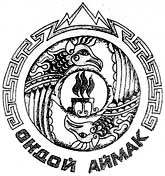 ОНГУДАЙСКАЯ РАЙОННАЯ ТЕРРИТОРИАЛНАЯ ИЗБИРАТЕЛЬНАЯ КОМИССИЯ649440 Республика Алтай, с.Онгудай, ул.Советская, 78  тел: (388 45) 20117, факс: 20099, mail: onguday_tik04@mail.ru  РЕШЕНИЕс. ОнгудайО календарном плане мероприятий по подготовке и проведению досрочных выборов Главы Хабаровского сельского поселения.В соответствии с пунктом 9, подпунктом «и» статьи 26, Федерального закона от 12 июня 2002 года № 67-ФЗ «Об основных гарантиях избирательных прав и права на участие в референдуме граждан Российской Федерации», в целях подготовки и проведения муниципальных выборов в Онгудайском районе Республики Алтай, Онгудайская районная территориальная избирательная комиссияРЕШИЛА:1. Утвердить Календарный план мероприятий по подготовке и проведению досрочных выборов Главы Хабаровского сельского поселения 06 июня 2021 года. (Приложение 1)2. Направить настоящее решение в Избирательную комиссию Республики Алтай 3.  Опубликовать настоящее решение в районной газете «Ажуда».Председатель Онгудайской районной территориальнойизбирательной комиссии                                                        А.Ю. Адышев Секретарь Онгудайской районной территориальной избирательной комиссии                                                             Г.В. Быштакова  «12» марта 2021 г.№ 3 /8Приложение №1УТВЕРЖДЕНРешением Онгудайской районной территориальной избирательной комиссииот 12 марта 2021 г. № 3/8КАЛЕНДАРНЫЙ ПЛАН 
мероприятий по подготовке и проведению досрочных выборов главы муниципального образования "Хабаровское сельское поселение"КАЛЕНДАРНЫЙ ПЛАН 
мероприятий по подготовке и проведению досрочных выборов главы муниципального образования "Хабаровское сельское поселение"КАЛЕНДАРНЫЙ ПЛАН 
мероприятий по подготовке и проведению досрочных выборов главы муниципального образования "Хабаровское сельское поселение"КАЛЕНДАРНЫЙ ПЛАН 
мероприятий по подготовке и проведению досрочных выборов главы муниципального образования "Хабаровское сельское поселение"КАЛЕНДАРНЫЙ ПЛАН 
мероприятий по подготовке и проведению досрочных выборов главы муниципального образования "Хабаровское сельское поселение"КАЛЕНДАРНЫЙ ПЛАН 
мероприятий по подготовке и проведению досрочных выборов главы муниципального образования "Хабаровское сельское поселение"КАЛЕНДАРНЫЙ ПЛАН 
мероприятий по подготовке и проведению досрочных выборов главы муниципального образования "Хабаровское сельское поселение"КАЛЕНДАРНЫЙ ПЛАН 
мероприятий по подготовке и проведению досрочных выборов главы муниципального образования "Хабаровское сельское поселение"КАЛЕНДАРНЫЙ ПЛАН 
мероприятий по подготовке и проведению досрочных выборов главы муниципального образования "Хабаровское сельское поселение"КАЛЕНДАРНЫЙ ПЛАН 
мероприятий по подготовке и проведению досрочных выборов главы муниципального образования "Хабаровское сельское поселение"День голосования Принятие представительным органом муниципального образования решения о назначении выборовДень голосования Принятие представительным органом муниципального образования решения о назначении выборовДень голосования Принятие представительным органом муниципального образования решения о назначении выборов6 июня 2021 г.6 июня 2021 г.День голосования Принятие представительным органом муниципального образования решения о назначении выборовДень голосования Принятие представительным органом муниципального образования решения о назначении выборовДень голосования Принятие представительным органом муниципального образования решения о назначении выборовДень голосования Принятие представительным органом муниципального образования решения о назначении выборовДень голосования Принятие представительным органом муниципального образования решения о назначении выборовДень голосования Принятие представительным органом муниципального образования решения о назначении выборов9 марта 2021 г.9 марта 2021 г.Дата официального опубликования (публикации) решения о назначении выборовДата официального опубликования (публикации) решения о назначении выборовДата официального опубликования (публикации) решения о назначении выборов12 марта 2021 г.12 марта 2021 г.№ п/пСодержание мероприятияСодержание мероприятияСодержание мероприятияСрок исполненияСрок исполненияИсполнителиИсполнителиИсполнителиИсполнителиИзбирательные участки. Списки избирателейИзбирательные участки. Списки избирателейИзбирательные участки. Списки избирателейИзбирательные участки. Списки избирателейИзбирательные участки. Списки избирателейИзбирательные участки. Списки избирателейИзбирательные участки. Списки избирателейИзбирательные участки. Списки избирателейИзбирательные участки. Списки избирателейИзбирательные участки. Списки избирателей1.Опубликование списков избирательных участков с указанием их границ (если избирательный участок образован на части территории населенного пункта) либо перечня населенных пунктов (если избирательный участок образован на территориях одного или нескольких населенных пунктов), номеров, мест нахождения участковых комиссий и помещений для голосования (ч. 4 ст. 10 Закона №14-РЗ)Опубликование списков избирательных участков с указанием их границ (если избирательный участок образован на части территории населенного пункта) либо перечня населенных пунктов (если избирательный участок образован на территориях одного или нескольких населенных пунктов), номеров, мест нахождения участковых комиссий и помещений для голосования (ч. 4 ст. 10 Закона №14-РЗ)Опубликование списков избирательных участков с указанием их границ (если избирательный участок образован на части территории населенного пункта) либо перечня населенных пунктов (если избирательный участок образован на территориях одного или нескольких населенных пунктов), номеров, мест нахождения участковых комиссий и помещений для голосования (ч. 4 ст. 10 Закона №14-РЗ)Не позднееНе позднееГлава местной администрации муниципального районаГлава местной администрации муниципального районаГлава местной администрации муниципального районаГлава местной администрации муниципального района1.Опубликование списков избирательных участков с указанием их границ (если избирательный участок образован на части территории населенного пункта) либо перечня населенных пунктов (если избирательный участок образован на территориях одного или нескольких населенных пунктов), номеров, мест нахождения участковых комиссий и помещений для голосования (ч. 4 ст. 10 Закона №14-РЗ)Опубликование списков избирательных участков с указанием их границ (если избирательный участок образован на части территории населенного пункта) либо перечня населенных пунктов (если избирательный участок образован на территориях одного или нескольких населенных пунктов), номеров, мест нахождения участковых комиссий и помещений для голосования (ч. 4 ст. 10 Закона №14-РЗ)Опубликование списков избирательных участков с указанием их границ (если избирательный участок образован на части территории населенного пункта) либо перечня населенных пунктов (если избирательный участок образован на территориях одного или нескольких населенных пунктов), номеров, мест нахождения участковых комиссий и помещений для голосования (ч. 4 ст. 10 Закона №14-РЗ)26 апреля 2021 г.26 апреля 2021 г.Глава местной администрации муниципального районаГлава местной администрации муниципального районаГлава местной администрации муниципального районаГлава местной администрации муниципального района1.Опубликование списков избирательных участков с указанием их границ (если избирательный участок образован на части территории населенного пункта) либо перечня населенных пунктов (если избирательный участок образован на территориях одного или нескольких населенных пунктов), номеров, мест нахождения участковых комиссий и помещений для голосования (ч. 4 ст. 10 Закона №14-РЗ)Опубликование списков избирательных участков с указанием их границ (если избирательный участок образован на части территории населенного пункта) либо перечня населенных пунктов (если избирательный участок образован на территориях одного или нескольких населенных пунктов), номеров, мест нахождения участковых комиссий и помещений для голосования (ч. 4 ст. 10 Закона №14-РЗ)Опубликование списков избирательных участков с указанием их границ (если избирательный участок образован на части территории населенного пункта) либо перечня населенных пунктов (если избирательный участок образован на территориях одного или нескольких населенных пунктов), номеров, мест нахождения участковых комиссий и помещений для голосования (ч. 4 ст. 10 Закона №14-РЗ)(не позднее чем за 40 дней до дня голосования)(не позднее чем за 40 дней до дня голосования)Глава местной администрации муниципального районаГлава местной администрации муниципального районаГлава местной администрации муниципального районаГлава местной администрации муниципального района2.Определение избирательных участков для голосования, подлежащих оснащению специальными трафаретами для самостоятельного заполнения бюллетеней и информационными материалами для избирателей, являющихся инвалидами по зрению (ч. 2.1 ст. 52 Закона 14-РЗ) по необходимостиОпределение избирательных участков для голосования, подлежащих оснащению специальными трафаретами для самостоятельного заполнения бюллетеней и информационными материалами для избирателей, являющихся инвалидами по зрению (ч. 2.1 ст. 52 Закона 14-РЗ) по необходимостиОпределение избирательных участков для голосования, подлежащих оснащению специальными трафаретами для самостоятельного заполнения бюллетеней и информационными материалами для избирателей, являющихся инвалидами по зрению (ч. 2.1 ст. 52 Закона 14-РЗ) по необходимостиПо отдельному решению избирательной комиссии, организующей выборыПо отдельному решению избирательной комиссии, организующей выборыТерриториальная избирательная комиссияТерриториальная избирательная комиссияТерриториальная избирательная комиссияТерриториальная избирательная комиссия3.Представление сведений об избирателях в территориальную избирательную комиссию для составления списков избирателей (ч.6 ст. 11 Закона 14-РЗ)Представление сведений об избирателях в территориальную избирательную комиссию для составления списков избирателей (ч.6 ст. 11 Закона 14-РЗ)Представление сведений об избирателях в территориальную избирательную комиссию для составления списков избирателей (ч.6 ст. 11 Закона 14-РЗ)Не позднее Не позднее Глава местной администрации муниципального районаГлава местной администрации муниципального районаГлава местной администрации муниципального районаГлава местной администрации муниципального районаПредставление сведений об избирателях в территориальную избирательную комиссию для составления списков избирателей (ч.6 ст. 11 Закона 14-РЗ)Представление сведений об избирателях в территориальную избирательную комиссию для составления списков избирателей (ч.6 ст. 11 Закона 14-РЗ)Представление сведений об избирателях в территориальную избирательную комиссию для составления списков избирателей (ч.6 ст. 11 Закона 14-РЗ)6 апреля 2021 г.6 апреля 2021 г.Глава местной администрации муниципального районаГлава местной администрации муниципального районаГлава местной администрации муниципального районаГлава местной администрации муниципального районаПредставление сведений об избирателях в территориальную избирательную комиссию для составления списков избирателей (ч.6 ст. 11 Закона 14-РЗ)Представление сведений об избирателях в территориальную избирательную комиссию для составления списков избирателей (ч.6 ст. 11 Закона 14-РЗ)Представление сведений об избирателях в территориальную избирательную комиссию для составления списков избирателей (ч.6 ст. 11 Закона 14-РЗ)(не позднее чем за 60 дней до дня голосования)(не позднее чем за 60 дней до дня голосования)Глава местной администрации муниципального районаГлава местной администрации муниципального районаГлава местной администрации муниципального районаГлава местной администрации муниципального района4.Составление списков избирателей отдельно по каждому избирательному участку (ч.2 ст.11 Закона 14-РЗ)Составление списков избирателей отдельно по каждому избирательному участку (ч.2 ст.11 Закона 14-РЗ)Составление списков избирателей отдельно по каждому избирательному участку (ч.2 ст.11 Закона 14-РЗ)Не позднееНе позднееТерриториальная избирательная комиссияТерриториальная избирательная комиссияТерриториальная избирательная комиссияТерриториальная избирательная комиссия4.Составление списков избирателей отдельно по каждому избирательному участку (ч.2 ст.11 Закона 14-РЗ)Составление списков избирателей отдельно по каждому избирательному участку (ч.2 ст.11 Закона 14-РЗ)Составление списков избирателей отдельно по каждому избирательному участку (ч.2 ст.11 Закона 14-РЗ)25 мая 2021 г.25 мая 2021 г.Территориальная избирательная комиссияТерриториальная избирательная комиссияТерриториальная избирательная комиссияТерриториальная избирательная комиссия4.Составление списков избирателей отдельно по каждому избирательному участку (ч.2 ст.11 Закона 14-РЗ)Составление списков избирателей отдельно по каждому избирательному участку (ч.2 ст.11 Закона 14-РЗ)Составление списков избирателей отдельно по каждому избирательному участку (ч.2 ст.11 Закона 14-РЗ)(не позднее чем за 11 дней до дня голосования)(не позднее чем за 11 дней до дня голосования)Территориальная избирательная комиссияТерриториальная избирательная комиссияТерриториальная избирательная комиссияТерриториальная избирательная комиссия5.Передача первых экземпляров списков избирателей соответствующим участковым избирательным комиссиям (ч.8 ст.11 Закона 14-РЗ)Передача первых экземпляров списков избирателей соответствующим участковым избирательным комиссиям (ч.8 ст.11 Закона 14-РЗ)Передача первых экземпляров списков избирателей соответствующим участковым избирательным комиссиям (ч.8 ст.11 Закона 14-РЗ)Не позднееНе позднееТерриториальная избирательная комиссияТерриториальная избирательная комиссияТерриториальная избирательная комиссияТерриториальная избирательная комиссия5.Передача первых экземпляров списков избирателей соответствующим участковым избирательным комиссиям (ч.8 ст.11 Закона 14-РЗ)Передача первых экземпляров списков избирателей соответствующим участковым избирательным комиссиям (ч.8 ст.11 Закона 14-РЗ)Передача первых экземпляров списков избирателей соответствующим участковым избирательным комиссиям (ч.8 ст.11 Закона 14-РЗ)26 мая 2021 г.26 мая 2021 г.Территориальная избирательная комиссияТерриториальная избирательная комиссияТерриториальная избирательная комиссияТерриториальная избирательная комиссия5.Передача первых экземпляров списков избирателей соответствующим участковым избирательным комиссиям (ч.8 ст.11 Закона 14-РЗ)Передача первых экземпляров списков избирателей соответствующим участковым избирательным комиссиям (ч.8 ст.11 Закона 14-РЗ)Передача первых экземпляров списков избирателей соответствующим участковым избирательным комиссиям (ч.8 ст.11 Закона 14-РЗ)(не позднее чем за 10 дней до дня голосования)(не позднее чем за 10 дней до дня голосования)Территориальная избирательная комиссияТерриториальная избирательная комиссияТерриториальная избирательная комиссияТерриториальная избирательная комиссия6.Представление избирателям списков избирателей для ознакомления и дополнительного уточнения (ч.1 ст.13 Закона 14-РЗ)Представление избирателям списков избирателей для ознакомления и дополнительного уточнения (ч.1 ст.13 Закона 14-РЗ)Представление избирателям списков избирателей для ознакомления и дополнительного уточнения (ч.1 ст.13 Закона 14-РЗ)С26 мая 2021 г.Участковые избирательные комиссииУчастковые избирательные комиссииУчастковые избирательные комиссииУчастковые избирательные комиссии7.Уточнение списков избирателей (ч. 12 ст. 11 Закона 14-РЗ)Уточнение списков избирателей (ч. 12 ст. 11 Закона 14-РЗ)Уточнение списков избирателей (ч. 12 ст. 11 Закона 14-РЗ)С26 мая 2021 г.Участковые избирательные комиссииУчастковые избирательные комиссииУчастковые избирательные комиссииУчастковые избирательные комиссии7.Уточнение списков избирателей (ч. 12 ст. 11 Закона 14-РЗ)Уточнение списков избирателей (ч. 12 ст. 11 Закона 14-РЗ)Уточнение списков избирателей (ч. 12 ст. 11 Закона 14-РЗ)и до окончания времени голосования (за 10 дней до дня голосования
и до окончания времени голосования)и до окончания времени голосования (за 10 дней до дня голосования
и до окончания времени голосования)Участковые избирательные комиссииУчастковые избирательные комиссииУчастковые избирательные комиссииУчастковые избирательные комиссии8.Подписание выверенного и уточненного списка избирателей и его заверение печатью участковой избирательной комиссии (ч. 12 ст. 11 Закона 14-РЗ)Подписание выверенного и уточненного списка избирателей и его заверение печатью участковой избирательной комиссии (ч. 12 ст. 11 Закона 14-РЗ)Подписание выверенного и уточненного списка избирателей и его заверение печатью участковой избирательной комиссии (ч. 12 ст. 11 Закона 14-РЗ)5 июня 2021 г.5 июня 2021 г.Председатели, секретари участковых избирательных комиссийПредседатели, секретари участковых избирательных комиссийПредседатели, секретари участковых избирательных комиссийПредседатели, секретари участковых избирательных комиссий8.Подписание выверенного и уточненного списка избирателей и его заверение печатью участковой избирательной комиссии (ч. 12 ст. 11 Закона 14-РЗ)Подписание выверенного и уточненного списка избирателей и его заверение печатью участковой избирательной комиссии (ч. 12 ст. 11 Закона 14-РЗ)Подписание выверенного и уточненного списка избирателей и его заверение печатью участковой избирательной комиссии (ч. 12 ст. 11 Закона 14-РЗ)(не позднее дня, предшествующего дню голосования)(не позднее дня, предшествующего дню голосования)Председатели, секретари участковых избирательных комиссийПредседатели, секретари участковых избирательных комиссийПредседатели, секретари участковых избирательных комиссийПредседатели, секретари участковых избирательных комиссий9.Оформление отдельных книг списка избирателей (в случае разделения списка на отдельные книги) (ч. 11 ст. 11 Закона 14-РЗ)Оформление отдельных книг списка избирателей (в случае разделения списка на отдельные книги) (ч. 11 ст. 11 Закона 14-РЗ)Оформление отдельных книг списка избирателей (в случае разделения списка на отдельные книги) (ч. 11 ст. 11 Закона 14-РЗ)После подписания списка избирателей, но не позднее После подписания списка избирателей, но не позднее Председатели участковых избирательных комиссийПредседатели участковых избирательных комиссийПредседатели участковых избирательных комиссийПредседатели участковых избирательных комиссий9.Оформление отдельных книг списка избирателей (в случае разделения списка на отдельные книги) (ч. 11 ст. 11 Закона 14-РЗ)Оформление отдельных книг списка избирателей (в случае разделения списка на отдельные книги) (ч. 11 ст. 11 Закона 14-РЗ)Оформление отдельных книг списка избирателей (в случае разделения списка на отдельные книги) (ч. 11 ст. 11 Закона 14-РЗ)5 июня 2021 г.5 июня 2021 г.Председатели участковых избирательных комиссийПредседатели участковых избирательных комиссийПредседатели участковых избирательных комиссийПредседатели участковых избирательных комиссий9.Оформление отдельных книг списка избирателей (в случае разделения списка на отдельные книги) (ч. 11 ст. 11 Закона 14-РЗ)Оформление отдельных книг списка избирателей (в случае разделения списка на отдельные книги) (ч. 11 ст. 11 Закона 14-РЗ)Оформление отдельных книг списка избирателей (в случае разделения списка на отдельные книги) (ч. 11 ст. 11 Закона 14-РЗ)(не позднее дня, предшествующего дню голосования)(не позднее дня, предшествующего дню голосования)Председатели участковых избирательных комиссийПредседатели участковых избирательных комиссийПредседатели участковых избирательных комиссийПредседатели участковых избирательных комиссийИзбирательные комиссииИзбирательные комиссииИзбирательные комиссииИзбирательные комиссииИзбирательные комиссииИзбирательные комиссииИзбирательные комиссииИзбирательные комиссииИзбирательные комиссииИзбирательные комиссии10.Прием предложений по кандидатурам для дополнительного зачисления в резерв составов участковых комиссий (п.12 Постановления ЦИК России от 05.12.2012 № 152/1137-6)Прием предложений по кандидатурам для дополнительного зачисления в резерв составов участковых комиссий (п.12 Постановления ЦИК России от 05.12.2012 № 152/1137-6)Прием предложений по кандидатурам для дополнительного зачисления в резерв составов участковых комиссий (п.12 Постановления ЦИК России от 05.12.2012 № 152/1137-6)С16 апреля 2021 г.Территориальная избирательная комиссияТерриториальная избирательная комиссияТерриториальная избирательная комиссияТерриториальная избирательная комиссия10.Прием предложений по кандидатурам для дополнительного зачисления в резерв составов участковых комиссий (п.12 Постановления ЦИК России от 05.12.2012 № 152/1137-6)Прием предложений по кандидатурам для дополнительного зачисления в резерв составов участковых комиссий (п.12 Постановления ЦИК России от 05.12.2012 № 152/1137-6)Прием предложений по кандидатурам для дополнительного зачисления в резерв составов участковых комиссий (п.12 Постановления ЦИК России от 05.12.2012 № 152/1137-6)по6 мая 2021 г.Территориальная избирательная комиссияТерриториальная избирательная комиссияТерриториальная избирательная комиссияТерриториальная избирательная комиссия10.Прием предложений по кандидатурам для дополнительного зачисления в резерв составов участковых комиссий (п.12 Постановления ЦИК России от 05.12.2012 № 152/1137-6)Прием предложений по кандидатурам для дополнительного зачисления в резерв составов участковых комиссий (п.12 Постановления ЦИК России от 05.12.2012 № 152/1137-6)Прием предложений по кандидатурам для дополнительного зачисления в резерв составов участковых комиссий (п.12 Постановления ЦИК России от 05.12.2012 № 152/1137-6)(Сбор предложений осуществляется в период, который начинается за 50 дней до дня голосования и оканчивается за 30 дней до дня голосования)(Сбор предложений осуществляется в период, который начинается за 50 дней до дня голосования и оканчивается за 30 дней до дня голосования)Территориальная избирательная комиссияТерриториальная избирательная комиссияТерриториальная избирательная комиссияТерриториальная избирательная комиссия11.Принятие решений о дополнительном зачислении в резерв составов участковых комиссий (п.22 Постановления ЦИК России от 05.12.2012 №152/1137-6)Принятие решений о дополнительном зачислении в резерв составов участковых комиссий (п.22 Постановления ЦИК России от 05.12.2012 №152/1137-6)Принятие решений о дополнительном зачислении в резерв составов участковых комиссий (п.22 Постановления ЦИК России от 05.12.2012 №152/1137-6)Не позднее чем через 15 дней со дня окончания срока приема предложений по кандидатурам в резерв составов участковых комиссийНе позднее чем через 15 дней со дня окончания срока приема предложений по кандидатурам в резерв составов участковых комиссийТерриториальная избирательная комиссияТерриториальная избирательная комиссияТерриториальная избирательная комиссияТерриториальная избирательная комиссияВыдвижение и регистрация кандидатовВыдвижение и регистрация кандидатовВыдвижение и регистрация кандидатовВыдвижение и регистрация кандидатовВыдвижение и регистрация кандидатовВыдвижение и регистрация кандидатовВыдвижение и регистрация кандидатовВыдвижение и регистрация кандидатовВыдвижение и регистрация кандидатовВыдвижение и регистрация кандидатов12.Составление, опубликование в государственных или муниципальных периодических печатных изданиях и размещение в сети «Интернет» списка политических партий, региональных отделений и иных структурных подразделений политических партий, иных общественных объединений, имеющих право принимать участие в выборах в качестве избирательных объединений, по состоянию на день официального опубликования решения о назначении выборов, а также направление указанного списка в территориальную избирательную комиссию (ч.2 ст.18 Закона 14-РЗ)Составление, опубликование в государственных или муниципальных периодических печатных изданиях и размещение в сети «Интернет» списка политических партий, региональных отделений и иных структурных подразделений политических партий, иных общественных объединений, имеющих право принимать участие в выборах в качестве избирательных объединений, по состоянию на день официального опубликования решения о назначении выборов, а также направление указанного списка в территориальную избирательную комиссию (ч.2 ст.18 Закона 14-РЗ)Составление, опубликование в государственных или муниципальных периодических печатных изданиях и размещение в сети «Интернет» списка политических партий, региональных отделений и иных структурных подразделений политических партий, иных общественных объединений, имеющих право принимать участие в выборах в качестве избирательных объединений, по состоянию на день официального опубликования решения о назначении выборов, а также направление указанного списка в территориальную избирательную комиссию (ч.2 ст.18 Закона 14-РЗ)Не позднее15 марта 2021 г.Не позднее15 марта 2021 г.Управление Министерства юстиции Российской Федерации по Республике АлтайУправление Министерства юстиции Российской Федерации по Республике АлтайУправление Министерства юстиции Российской Федерации по Республике АлтайУправление Министерства юстиции Российской Федерации по Республике Алтай13.Непосредственное выдвижение кандидатов (ч.1 ст.21 Закона 14-РЗ)Непосредственное выдвижение кандидатов (ч.1 ст.21 Закона 14-РЗ)Непосредственное выдвижение кандидатов (ч.1 ст.21 Закона 14-РЗ)После официального опубликования решения о назначении выборовПосле официального опубликования решения о назначении выборовГраждане Российской Федерации, обладающие пассивным избирательным правом, избирательные объединенияГраждане Российской Федерации, обладающие пассивным избирательным правом, избирательные объединенияГраждане Российской Федерации, обладающие пассивным избирательным правом, избирательные объединенияГраждане Российской Федерации, обладающие пассивным избирательным правом, избирательные объединения13.Непосредственное выдвижение кандидатов (ч.1 ст.21 Закона 14-РЗ)Непосредственное выдвижение кандидатов (ч.1 ст.21 Закона 14-РЗ)Непосредственное выдвижение кандидатов (ч.1 ст.21 Закона 14-РЗ)по11 апреля 2021 г.Граждане Российской Федерации, обладающие пассивным избирательным правом, избирательные объединенияГраждане Российской Федерации, обладающие пассивным избирательным правом, избирательные объединенияГраждане Российской Федерации, обладающие пассивным избирательным правом, избирательные объединенияГраждане Российской Федерации, обладающие пассивным избирательным правом, избирательные объединения14.Выдача лицам, представившим документы о выдвижении кандидатов, письменного подтверждения их получения (ч.2 ст.24, ч.3 ст.74 Закона 14-РЗ)Выдача лицам, представившим документы о выдвижении кандидатов, письменного подтверждения их получения (ч.2 ст.24, ч.3 ст.74 Закона 14-РЗ)Выдача лицам, представившим документы о выдвижении кандидатов, письменного подтверждения их получения (ч.2 ст.24, ч.3 ст.74 Закона 14-РЗ)Незамедлительно после приема документовНезамедлительно после приема документовТерриториальная избирательная комиссияТерриториальная избирательная комиссияТерриториальная избирательная комиссияТерриториальная избирательная комиссия15.Представление в избирательную комиссию муниципального образования подписных листов и других документов для регистрации кандидата (ч.1 ст.24 Закона 14-РЗ)Представление в избирательную комиссию муниципального образования подписных листов и других документов для регистрации кандидата (ч.1 ст.24 Закона 14-РЗ)Представление в избирательную комиссию муниципального образования подписных листов и других документов для регистрации кандидата (ч.1 ст.24 Закона 14-РЗ)не ранеене ранееКандидатыКандидатыКандидатыКандидаты15.Представление в избирательную комиссию муниципального образования подписных листов и других документов для регистрации кандидата (ч.1 ст.24 Закона 14-РЗ)Представление в избирательную комиссию муниципального образования подписных листов и других документов для регистрации кандидата (ч.1 ст.24 Закона 14-РЗ)Представление в избирательную комиссию муниципального образования подписных листов и других документов для регистрации кандидата (ч.1 ст.24 Закона 14-РЗ)1 апреля 2021 г.1 апреля 2021 г.КандидатыКандидатыКандидатыКандидаты15.Представление в избирательную комиссию муниципального образования подписных листов и других документов для регистрации кандидата (ч.1 ст.24 Закона 14-РЗ)Представление в избирательную комиссию муниципального образования подписных листов и других документов для регистрации кандидата (ч.1 ст.24 Закона 14-РЗ)Представление в избирательную комиссию муниципального образования подписных листов и других документов для регистрации кандидата (ч.1 ст.24 Закона 14-РЗ)не позднеене позднееКандидатыКандидатыКандидатыКандидаты15.Представление в избирательную комиссию муниципального образования подписных листов и других документов для регистрации кандидата (ч.1 ст.24 Закона 14-РЗ)Представление в избирательную комиссию муниципального образования подписных листов и других документов для регистрации кандидата (ч.1 ст.24 Закона 14-РЗ)Представление в избирательную комиссию муниципального образования подписных листов и других документов для регистрации кандидата (ч.1 ст.24 Закона 14-РЗ)21 апреля 2021 г.21 апреля 2021 г.КандидатыКандидатыКандидатыКандидаты15.Представление в избирательную комиссию муниципального образования подписных листов и других документов для регистрации кандидата (ч.1 ст.24 Закона 14-РЗ)Представление в избирательную комиссию муниципального образования подписных листов и других документов для регистрации кандидата (ч.1 ст.24 Закона 14-РЗ)Представление в избирательную комиссию муниципального образования подписных листов и других документов для регистрации кандидата (ч.1 ст.24 Закона 14-РЗ)(не ранее чем за 65 дней и не позднее чем за 45 дней до дня голосования до 18.00 часов по местному времени)(не ранее чем за 65 дней и не позднее чем за 45 дней до дня голосования до 18.00 часов по местному времени)КандидатыКандидатыКандидатыКандидаты16.Выдача лицам, представившим подписные листы, иные документы,   письменного подтверждения их получения с указанием количества принятых подписных листов и заявленного количества подписей, даты и времени приема документов (ч.2 ст.24 Закона 14-РЗ)Выдача лицам, представившим подписные листы, иные документы,   письменного подтверждения их получения с указанием количества принятых подписных листов и заявленного количества подписей, даты и времени приема документов (ч.2 ст.24 Закона 14-РЗ)Выдача лицам, представившим подписные листы, иные документы,   письменного подтверждения их получения с указанием количества принятых подписных листов и заявленного количества подписей, даты и времени приема документов (ч.2 ст.24 Закона 14-РЗ)В день поступления документовВ день поступления документовТерриториальная избирательная комиссияТерриториальная избирательная комиссияТерриториальная избирательная комиссияТерриториальная избирательная комиссия17.Проверка соответствия порядка выдвижения кандидата,  достоверности сведений об избирателях и подписей избирателей, содержащихся в подписных листах и принятие решения о регистрации кандидата либо мотивированного решения об отказе в регистрации кандидата (ч.6 ст.22, ст. 25 Закона 14-РЗ)Проверка соответствия порядка выдвижения кандидата,  достоверности сведений об избирателях и подписей избирателей, содержащихся в подписных листах и принятие решения о регистрации кандидата либо мотивированного решения об отказе в регистрации кандидата (ч.6 ст.22, ст. 25 Закона 14-РЗ)Проверка соответствия порядка выдвижения кандидата,  достоверности сведений об избирателях и подписей избирателей, содержащихся в подписных листах и принятие решения о регистрации кандидата либо мотивированного решения об отказе в регистрации кандидата (ч.6 ст.22, ст. 25 Закона 14-РЗ)В течение 10 дней со дня приема документовВ течение 10 дней со дня приема документовТерриториальная избирательная комиссияТерриториальная избирательная комиссияТерриториальная избирательная комиссияТерриториальная избирательная комиссия18.Выдача зарегистрированным кандидатам удостоверений о регистрации с указанием ее даты и времени (ч.6 ст.26, ч.4 ст.77 Закона 14-РЗ)Выдача зарегистрированным кандидатам удостоверений о регистрации с указанием ее даты и времени (ч.6 ст.26, ч.4 ст.77 Закона 14-РЗ)Выдача зарегистрированным кандидатам удостоверений о регистрации с указанием ее даты и времени (ч.6 ст.26, ч.4 ст.77 Закона 14-РЗ)После принятия решения о регистрации кандидатаПосле принятия решения о регистрации кандидатаТерриториальная избирательная комиссияТерриториальная избирательная комиссияТерриториальная избирательная комиссияТерриториальная избирательная комиссия20.Передача решений о регистрации кандидатов, отказе в регистрации об отмене регистрации и выбытии зарегистрированных кандидатов в средства массовой информации для опубликования Передача решений о регистрации кандидатов, отказе в регистрации об отмене регистрации и выбытии зарегистрированных кандидатов в средства массовой информации для опубликования Передача решений о регистрации кандидатов, отказе в регистрации об отмене регистрации и выбытии зарегистрированных кандидатов в средства массовой информации для опубликования В течение 48 часов после принятия решенийВ течение 48 часов после принятия решенийТерриториальная избирательная комиссияТерриториальная избирательная комиссияТерриториальная избирательная комиссияТерриториальная избирательная комиссияСтатус кандидатовСтатус кандидатовСтатус кандидатовСтатус кандидатовСтатус кандидатовСтатус кандидатовСтатус кандидатовСтатус кандидатовСтатус кандидатовСтатус кандидатов21.Назначение уполномоченных представителей (в т.ч. по финансовым вопросам) кандидата (ст.20, ч.11 ст.44 Закона 14-РЗ)Назначение уполномоченных представителей (в т.ч. по финансовым вопросам) кандидата (ст.20, ч.11 ст.44 Закона 14-РЗ)Назначение уполномоченных представителей (в т.ч. по финансовым вопросам) кандидата (ст.20, ч.11 ст.44 Закона 14-РЗ)Со дня официального опубликования решения о назначении выборовСо дня официального опубликования решения о назначении выборовКандидатыКандидатыКандидатыКандидаты21.Назначение уполномоченных представителей (в т.ч. по финансовым вопросам) кандидата (ст.20, ч.11 ст.44 Закона 14-РЗ)Назначение уполномоченных представителей (в т.ч. по финансовым вопросам) кандидата (ст.20, ч.11 ст.44 Закона 14-РЗ)Назначение уполномоченных представителей (в т.ч. по финансовым вопросам) кандидата (ст.20, ч.11 ст.44 Закона 14-РЗ)C12 марта 2021 г.КандидатыКандидатыКандидатыКандидаты22.Назначение доверенных лиц (ч.1 ст.30 Закона 14-РЗ)Назначение доверенных лиц (ч.1 ст.30 Закона 14-РЗ)Назначение доверенных лиц (ч.1 ст.30 Закона 14-РЗ)После выдвижения кандидатаПосле выдвижения кандидатаКандидаты, избирательные объединения, выдвинувшие кандидатовКандидаты, избирательные объединения, выдвинувшие кандидатовКандидаты, избирательные объединения, выдвинувшие кандидатовКандидаты, избирательные объединения, выдвинувшие кандидатов23.Регистрация доверенных лиц кандидатов (ч.1 ст.30 Закона 14-РЗ)Регистрация доверенных лиц кандидатов (ч.1 ст.30 Закона 14-РЗ)Регистрация доверенных лиц кандидатов (ч.1 ст.30 Закона 14-РЗ)В течение пяти дней со дня поступления письменного заявления кандидата о назначении доверенных лиц вместе с заявлением самого гражданина о согласии быть доверенным лицомВ течение пяти дней со дня поступления письменного заявления кандидата о назначении доверенных лиц вместе с заявлением самого гражданина о согласии быть доверенным лицомТерриториальная избирательная комиссияТерриториальная избирательная комиссияТерриториальная избирательная комиссияТерриториальная избирательная комиссия24.Представление в избирательную комиссию, регистрирующую кандидатов, заверенной копии приказа (распоряжения) об освобождении кандидата на время его участия в выборах от выполнения должностных или служебных обязанностей (ч.2 ст.30 Закона 14-РЗ)Представление в избирательную комиссию, регистрирующую кандидатов, заверенной копии приказа (распоряжения) об освобождении кандидата на время его участия в выборах от выполнения должностных или служебных обязанностей (ч.2 ст.30 Закона 14-РЗ)Представление в избирательную комиссию, регистрирующую кандидатов, заверенной копии приказа (распоряжения) об освобождении кандидата на время его участия в выборах от выполнения должностных или служебных обязанностей (ч.2 ст.30 Закона 14-РЗ)До момента регистрацииДо момента регистрацииЗарегистрированные кандидаты, находящиеся на государственной или муниципальной службе, либо работающие в организациях, осуществляющих выпуск средств массовой информацииЗарегистрированные кандидаты, находящиеся на государственной или муниципальной службе, либо работающие в организациях, осуществляющих выпуск средств массовой информацииЗарегистрированные кандидаты, находящиеся на государственной или муниципальной службе, либо работающие в организациях, осуществляющих выпуск средств массовой информацииЗарегистрированные кандидаты, находящиеся на государственной или муниципальной службе, либо работающие в организациях, осуществляющих выпуск средств массовой информации25.Реализация права избирательного объединения отозвать выдвинутого им  кандидата по основаниям, предусмотренным Федеральным законом и (или) уставом избирательного объединения (ч.3 ст.78 Закона 14-РЗ)Реализация права избирательного объединения отозвать выдвинутого им  кандидата по основаниям, предусмотренным Федеральным законом и (или) уставом избирательного объединения (ч.3 ст.78 Закона 14-РЗ)Реализация права избирательного объединения отозвать выдвинутого им  кандидата по основаниям, предусмотренным Федеральным законом и (или) уставом избирательного объединения (ч.3 ст.78 Закона 14-РЗ)Не позднееНе позднееИзбирательные объединения, выдвинувшие кандидатовИзбирательные объединения, выдвинувшие кандидатовИзбирательные объединения, выдвинувшие кандидатовИзбирательные объединения, выдвинувшие кандидатов25.Реализация права избирательного объединения отозвать выдвинутого им  кандидата по основаниям, предусмотренным Федеральным законом и (или) уставом избирательного объединения (ч.3 ст.78 Закона 14-РЗ)Реализация права избирательного объединения отозвать выдвинутого им  кандидата по основаниям, предусмотренным Федеральным законом и (или) уставом избирательного объединения (ч.3 ст.78 Закона 14-РЗ)Реализация права избирательного объединения отозвать выдвинутого им  кандидата по основаниям, предусмотренным Федеральным законом и (или) уставом избирательного объединения (ч.3 ст.78 Закона 14-РЗ)31 мая 2021 г.31 мая 2021 г.Избирательные объединения, выдвинувшие кандидатовИзбирательные объединения, выдвинувшие кандидатовИзбирательные объединения, выдвинувшие кандидатовИзбирательные объединения, выдвинувшие кандидатов25.Реализация права избирательного объединения отозвать выдвинутого им  кандидата по основаниям, предусмотренным Федеральным законом и (или) уставом избирательного объединения (ч.3 ст.78 Закона 14-РЗ)Реализация права избирательного объединения отозвать выдвинутого им  кандидата по основаниям, предусмотренным Федеральным законом и (или) уставом избирательного объединения (ч.3 ст.78 Закона 14-РЗ)Реализация права избирательного объединения отозвать выдвинутого им  кандидата по основаниям, предусмотренным Федеральным законом и (или) уставом избирательного объединения (ч.3 ст.78 Закона 14-РЗ)(не позднее чем за 5 дней до дня голосования)(не позднее чем за 5 дней до дня голосования)Избирательные объединения, выдвинувшие кандидатовИзбирательные объединения, выдвинувшие кандидатовИзбирательные объединения, выдвинувшие кандидатовИзбирательные объединения, выдвинувшие кандидатов26.Реализация права кандидата, выдвинутого непосредственно, на снятие своей кандидатуры (ч.1 ст.78 Закона 14-РЗ)Реализация права кандидата, выдвинутого непосредственно, на снятие своей кандидатуры (ч.1 ст.78 Закона 14-РЗ)Реализация права кандидата, выдвинутого непосредственно, на снятие своей кандидатуры (ч.1 ст.78 Закона 14-РЗ)Не позднееНе позднееКандидат, выдвинутый непосредственноКандидат, выдвинутый непосредственноКандидат, выдвинутый непосредственноКандидат, выдвинутый непосредственно26.Реализация права кандидата, выдвинутого непосредственно, на снятие своей кандидатуры (ч.1 ст.78 Закона 14-РЗ)Реализация права кандидата, выдвинутого непосредственно, на снятие своей кандидатуры (ч.1 ст.78 Закона 14-РЗ)Реализация права кандидата, выдвинутого непосредственно, на снятие своей кандидатуры (ч.1 ст.78 Закона 14-РЗ)31 мая 2021 г.31 мая 2021 г.Кандидат, выдвинутый непосредственноКандидат, выдвинутый непосредственноКандидат, выдвинутый непосредственноКандидат, выдвинутый непосредственно26.Реализация права кандидата, выдвинутого непосредственно, на снятие своей кандидатуры (ч.1 ст.78 Закона 14-РЗ)Реализация права кандидата, выдвинутого непосредственно, на снятие своей кандидатуры (ч.1 ст.78 Закона 14-РЗ)Реализация права кандидата, выдвинутого непосредственно, на снятие своей кандидатуры (ч.1 ст.78 Закона 14-РЗ)(не позднее чем за 5 дней до дня голосования, а при наличии вынуждающих обстоятельств не позднее чем за один день до дня голосования)(не позднее чем за 5 дней до дня голосования, а при наличии вынуждающих обстоятельств не позднее чем за один день до дня голосования)Кандидат, выдвинутый непосредственноКандидат, выдвинутый непосредственноКандидат, выдвинутый непосредственноКандидат, выдвинутый непосредственно27.Назначение в избирательную комиссию, регистрирующую кандидатов, по одному члену данной избирательной комиссии с правом совещательного голосаНазначение в избирательную комиссию, регистрирующую кандидатов, по одному члену данной избирательной комиссии с правом совещательного голосаНазначение в избирательную комиссию, регистрирующую кандидатов, по одному члену данной избирательной комиссии с правом совещательного голосаСо дня представления документов для регистрацииСо дня представления документов для регистрацииКандидатКандидатКандидатКандидат28.Назначение в каждую нижестоящую избирательную комиссию по одному члену комиссии с правом совещательного голосаНазначение в каждую нижестоящую избирательную комиссию по одному члену комиссии с правом совещательного голосаНазначение в каждую нижестоящую избирательную комиссию по одному члену комиссии с правом совещательного голосаС момента регистрации кандидатаС момента регистрации кандидатаКандидатКандидатКандидатКандидатИнформирование избирателей и предвыборная агитацияИнформирование избирателей и предвыборная агитацияИнформирование избирателей и предвыборная агитацияИнформирование избирателей и предвыборная агитацияИнформирование избирателей и предвыборная агитацияИнформирование избирателей и предвыборная агитацияИнформирование избирателей и предвыборная агитацияИнформирование избирателей и предвыборная агитацияИнформирование избирателей и предвыборная агитацияИнформирование избирателей и предвыборная агитация30.Размещение информации о зарегистрированных кандидатах на информационном стенде в помещении для голосования либо непосредственно перед указанным помещением (ч.8 ст.26 Закона 14-РЗ)Размещение информации о зарегистрированных кандидатах на информационном стенде в помещении для голосования либо непосредственно перед указанным помещением (ч.8 ст.26 Закона 14-РЗ)Размещение информации о зарегистрированных кандидатах на информационном стенде в помещении для голосования либо непосредственно перед указанным помещением (ч.8 ст.26 Закона 14-РЗ)Не позднееНе позднееУчастковые избирательные комиссииУчастковые избирательные комиссииУчастковые избирательные комиссииУчастковые избирательные комиссии30.Размещение информации о зарегистрированных кандидатах на информационном стенде в помещении для голосования либо непосредственно перед указанным помещением (ч.8 ст.26 Закона 14-РЗ)Размещение информации о зарегистрированных кандидатах на информационном стенде в помещении для голосования либо непосредственно перед указанным помещением (ч.8 ст.26 Закона 14-РЗ)Размещение информации о зарегистрированных кандидатах на информационном стенде в помещении для голосования либо непосредственно перед указанным помещением (ч.8 ст.26 Закона 14-РЗ)26 мая 2021 г.26 мая 2021 г.Участковые избирательные комиссииУчастковые избирательные комиссииУчастковые избирательные комиссииУчастковые избирательные комиссии30.Размещение информации о зарегистрированных кандидатах на информационном стенде в помещении для голосования либо непосредственно перед указанным помещением (ч.8 ст.26 Закона 14-РЗ)Размещение информации о зарегистрированных кандидатах на информационном стенде в помещении для голосования либо непосредственно перед указанным помещением (ч.8 ст.26 Закона 14-РЗ)Размещение информации о зарегистрированных кандидатах на информационном стенде в помещении для голосования либо непосредственно перед указанным помещением (ч.8 ст.26 Закона 14-РЗ)(не позднее чем за 10 дней до дня голосования)(не позднее чем за 10 дней до дня голосования)Участковые избирательные комиссииУчастковые избирательные комиссииУчастковые избирательные комиссииУчастковые избирательные комиссии31.Агитационный период для избирательного объединения, выдвинувшего кандидата (ч.1 ст.36 Закона 14-РЗ)Агитационный период для избирательного объединения, выдвинувшего кандидата (ч.1 ст.36 Закона 14-РЗ)Агитационный период для избирательного объединения, выдвинувшего кандидата (ч.1 ст.36 Закона 14-РЗ)Со дня принятия избирательным объединением решения о выдвижении кандидатаСо дня принятия избирательным объединением решения о выдвижении кандидатаГраждане Российской Федерации, достигшие возраста 18 лет на день голосования, кандидаты, избирательные объединенияГраждане Российской Федерации, достигшие возраста 18 лет на день голосования, кандидаты, избирательные объединенияГраждане Российской Федерации, достигшие возраста 18 лет на день голосования, кандидаты, избирательные объединенияГраждане Российской Федерации, достигшие возраста 18 лет на день голосования, кандидаты, избирательные объединения31.Агитационный период для избирательного объединения, выдвинувшего кандидата (ч.1 ст.36 Закона 14-РЗ)Агитационный период для избирательного объединения, выдвинувшего кандидата (ч.1 ст.36 Закона 14-РЗ)Агитационный период для избирательного объединения, выдвинувшего кандидата (ч.1 ст.36 Закона 14-РЗ) до 00.00 часов до 00.00 часовГраждане Российской Федерации, достигшие возраста 18 лет на день голосования, кандидаты, избирательные объединенияГраждане Российской Федерации, достигшие возраста 18 лет на день голосования, кандидаты, избирательные объединенияГраждане Российской Федерации, достигшие возраста 18 лет на день голосования, кандидаты, избирательные объединенияГраждане Российской Федерации, достигшие возраста 18 лет на день голосования, кандидаты, избирательные объединения31.Агитационный период для избирательного объединения, выдвинувшего кандидата (ч.1 ст.36 Закона 14-РЗ)Агитационный период для избирательного объединения, выдвинувшего кандидата (ч.1 ст.36 Закона 14-РЗ)Агитационный период для избирательного объединения, выдвинувшего кандидата (ч.1 ст.36 Закона 14-РЗ)5 июня 2021 г.5 июня 2021 г.Граждане Российской Федерации, достигшие возраста 18 лет на день голосования, кандидаты, избирательные объединенияГраждане Российской Федерации, достигшие возраста 18 лет на день голосования, кандидаты, избирательные объединенияГраждане Российской Федерации, достигшие возраста 18 лет на день голосования, кандидаты, избирательные объединенияГраждане Российской Федерации, достигшие возраста 18 лет на день голосования, кандидаты, избирательные объединения32.Агитационный период для кандидата, выдвинутого непосредственно (ч.1 ст.36 Закона 14-РЗ)Агитационный период для кандидата, выдвинутого непосредственно (ч.1 ст.36 Закона 14-РЗ)Агитационный период для кандидата, выдвинутого непосредственно (ч.1 ст.36 Закона 14-РЗ)Со дня представления в соответствующую в соответствующую избирательную комиссию заявления о согласии баллотироватьсяСо дня представления в соответствующую в соответствующую избирательную комиссию заявления о согласии баллотироватьсяГраждане Российской Федерации, достигшие возраста 18 лет на день голосования, кандидаты, избирательные объединенияГраждане Российской Федерации, достигшие возраста 18 лет на день голосования, кандидаты, избирательные объединенияГраждане Российской Федерации, достигшие возраста 18 лет на день голосования, кандидаты, избирательные объединенияГраждане Российской Федерации, достигшие возраста 18 лет на день голосования, кандидаты, избирательные объединения32.Агитационный период для кандидата, выдвинутого непосредственно (ч.1 ст.36 Закона 14-РЗ)Агитационный период для кандидата, выдвинутого непосредственно (ч.1 ст.36 Закона 14-РЗ)Агитационный период для кандидата, выдвинутого непосредственно (ч.1 ст.36 Закона 14-РЗ)до 00.00 часовдо 00.00 часовГраждане Российской Федерации, достигшие возраста 18 лет на день голосования, кандидаты, избирательные объединенияГраждане Российской Федерации, достигшие возраста 18 лет на день голосования, кандидаты, избирательные объединенияГраждане Российской Федерации, достигшие возраста 18 лет на день голосования, кандидаты, избирательные объединенияГраждане Российской Федерации, достигшие возраста 18 лет на день голосования, кандидаты, избирательные объединения32.Агитационный период для кандидата, выдвинутого непосредственно (ч.1 ст.36 Закона 14-РЗ)Агитационный период для кандидата, выдвинутого непосредственно (ч.1 ст.36 Закона 14-РЗ)Агитационный период для кандидата, выдвинутого непосредственно (ч.1 ст.36 Закона 14-РЗ)5 июня 2021 г.5 июня 2021 г.Граждане Российской Федерации, достигшие возраста 18 лет на день голосования, кандидаты, избирательные объединенияГраждане Российской Федерации, достигшие возраста 18 лет на день голосования, кандидаты, избирательные объединенияГраждане Российской Федерации, достигшие возраста 18 лет на день голосования, кандидаты, избирательные объединенияГраждане Российской Федерации, достигшие возраста 18 лет на день голосования, кандидаты, избирательные объединения33.Предвыборная агитация на каналах организаций телерадиовещания и в периодических печатных изданиях (ч.2 ст.36 Закона 14-РЗ)Предвыборная агитация на каналах организаций телерадиовещания и в периодических печатных изданиях (ч.2 ст.36 Закона 14-РЗ)Предвыборная агитация на каналах организаций телерадиовещания и в периодических печатных изданиях (ч.2 ст.36 Закона 14-РЗ)С8 мая 2021 г.Зарегистрированные кандидатыЗарегистрированные кандидатыЗарегистрированные кандидатыЗарегистрированные кандидаты33.Предвыборная агитация на каналах организаций телерадиовещания и в периодических печатных изданиях (ч.2 ст.36 Закона 14-РЗ)Предвыборная агитация на каналах организаций телерадиовещания и в периодических печатных изданиях (ч.2 ст.36 Закона 14-РЗ)Предвыборная агитация на каналах организаций телерадиовещания и в периодических печатных изданиях (ч.2 ст.36 Закона 14-РЗ)до 00.00 часовдо 00.00 часовЗарегистрированные кандидатыЗарегистрированные кандидатыЗарегистрированные кандидатыЗарегистрированные кандидаты33.Предвыборная агитация на каналах организаций телерадиовещания и в периодических печатных изданиях (ч.2 ст.36 Закона 14-РЗ)Предвыборная агитация на каналах организаций телерадиовещания и в периодических печатных изданиях (ч.2 ст.36 Закона 14-РЗ)Предвыборная агитация на каналах организаций телерадиовещания и в периодических печатных изданиях (ч.2 ст.36 Закона 14-РЗ)5 июня 2021 г.5 июня 2021 г.Зарегистрированные кандидатыЗарегистрированные кандидатыЗарегистрированные кандидатыЗарегистрированные кандидаты33.Предвыборная агитация на каналах организаций телерадиовещания и в периодических печатных изданиях (ч.2 ст.36 Закона 14-РЗ)Предвыборная агитация на каналах организаций телерадиовещания и в периодических печатных изданиях (ч.2 ст.36 Закона 14-РЗ)Предвыборная агитация на каналах организаций телерадиовещания и в периодических печатных изданиях (ч.2 ст.36 Закона 14-РЗ)(за 28 дней до дня голосования и прекращается в ноль часов по местному времени дня, предшествующего дню голосования)(за 28 дней до дня голосования и прекращается в ноль часов по местному времени дня, предшествующего дню голосования)Зарегистрированные кандидатыЗарегистрированные кандидатыЗарегистрированные кандидатыЗарегистрированные кандидаты34.Выделение специальных мест для размещения печатных агитационных материалов на территории каждого избирательного участка (ч.8 ст.41 Закона 14-РЗ)Выделение специальных мест для размещения печатных агитационных материалов на территории каждого избирательного участка (ч.8 ст.41 Закона 14-РЗ)Выделение специальных мест для размещения печатных агитационных материалов на территории каждого избирательного участка (ч.8 ст.41 Закона 14-РЗ)Не позднееНе позднееОрганы местного самоуправления по предложению территориальной избирательной комиссииОрганы местного самоуправления по предложению территориальной избирательной комиссииОрганы местного самоуправления по предложению территориальной избирательной комиссииОрганы местного самоуправления по предложению территориальной избирательной комиссии34.Выделение специальных мест для размещения печатных агитационных материалов на территории каждого избирательного участка (ч.8 ст.41 Закона 14-РЗ)Выделение специальных мест для размещения печатных агитационных материалов на территории каждого избирательного участка (ч.8 ст.41 Закона 14-РЗ)Выделение специальных мест для размещения печатных агитационных материалов на территории каждого избирательного участка (ч.8 ст.41 Закона 14-РЗ)6 мая 2021 г.6 мая 2021 г.Органы местного самоуправления по предложению территориальной избирательной комиссииОрганы местного самоуправления по предложению территориальной избирательной комиссииОрганы местного самоуправления по предложению территориальной избирательной комиссииОрганы местного самоуправления по предложению территориальной избирательной комиссии34.Выделение специальных мест для размещения печатных агитационных материалов на территории каждого избирательного участка (ч.8 ст.41 Закона 14-РЗ)Выделение специальных мест для размещения печатных агитационных материалов на территории каждого избирательного участка (ч.8 ст.41 Закона 14-РЗ)Выделение специальных мест для размещения печатных агитационных материалов на территории каждого избирательного участка (ч.8 ст.41 Закона 14-РЗ)(не позднее чем за 30 дней до дня голосования)(не позднее чем за 30 дней до дня голосования)Органы местного самоуправления по предложению территориальной избирательной комиссииОрганы местного самоуправления по предложению территориальной избирательной комиссииОрганы местного самоуправления по предложению территориальной избирательной комиссииОрганы местного самоуправления по предложению территориальной избирательной комиссии35.Представление перечня муниципальных организаций телерадиовещания, а также муниципальных периодических печатных изданий, которые обязаны предоставлять эфирное время, печатную площадь для проведения агитации (ч.7 ст.34 Закона 14-РЗ)Представление перечня муниципальных организаций телерадиовещания, а также муниципальных периодических печатных изданий, которые обязаны предоставлять эфирное время, печатную площадь для проведения агитации (ч.7 ст.34 Закона 14-РЗ)Представление перечня муниципальных организаций телерадиовещания, а также муниципальных периодических печатных изданий, которые обязаны предоставлять эфирное время, печатную площадь для проведения агитации (ч.7 ст.34 Закона 14-РЗ)(не позднее чем на десятый день после дня официального опубликования решения о назначении выборов)(не позднее чем на десятый день после дня официального опубликования решения о назначении выборов)Управление Роскомнадзора по Алтайскому краю и Республике АлтайУправление Роскомнадзора по Алтайскому краю и Республике АлтайУправление Роскомнадзора по Алтайскому краю и Республике АлтайУправление Роскомнадзора по Алтайскому краю и Республике Алтай35.Представление перечня муниципальных организаций телерадиовещания, а также муниципальных периодических печатных изданий, которые обязаны предоставлять эфирное время, печатную площадь для проведения агитации (ч.7 ст.34 Закона 14-РЗ)Представление перечня муниципальных организаций телерадиовещания, а также муниципальных периодических печатных изданий, которые обязаны предоставлять эфирное время, печатную площадь для проведения агитации (ч.7 ст.34 Закона 14-РЗ)Представление перечня муниципальных организаций телерадиовещания, а также муниципальных периодических печатных изданий, которые обязаны предоставлять эфирное время, печатную площадь для проведения агитации (ч.7 ст.34 Закона 14-РЗ)До22 марта 2021 г.Управление Роскомнадзора по Алтайскому краю и Республике АлтайУправление Роскомнадзора по Алтайскому краю и Республике АлтайУправление Роскомнадзора по Алтайскому краю и Республике АлтайУправление Роскомнадзора по Алтайскому краю и Республике Алтай36.Опубликование перечня муниципальных организаций телерадиовещания, а также муниципальных периодических печатных изданий, которые обязаны предоставлять эфирное время, печатную площадь для проведения агитации (ч.6 ст.34 Закона 14-РЗ)Опубликование перечня муниципальных организаций телерадиовещания, а также муниципальных периодических печатных изданий, которые обязаны предоставлять эфирное время, печатную площадь для проведения агитации (ч.6 ст.34 Закона 14-РЗ)Опубликование перечня муниципальных организаций телерадиовещания, а также муниципальных периодических печатных изданий, которые обязаны предоставлять эфирное время, печатную площадь для проведения агитации (ч.6 ст.34 Закона 14-РЗ)(не позднее чем на пятнадцатый день после дня официального опубликования решения о назначении выборов)(не позднее чем на пятнадцатый день после дня официального опубликования решения о назначении выборов)Территориальная избирательная комиссияТерриториальная избирательная комиссияТерриториальная избирательная комиссияТерриториальная избирательная комиссия36.Опубликование перечня муниципальных организаций телерадиовещания, а также муниципальных периодических печатных изданий, которые обязаны предоставлять эфирное время, печатную площадь для проведения агитации (ч.6 ст.34 Закона 14-РЗ)Опубликование перечня муниципальных организаций телерадиовещания, а также муниципальных периодических печатных изданий, которые обязаны предоставлять эфирное время, печатную площадь для проведения агитации (ч.6 ст.34 Закона 14-РЗ)Опубликование перечня муниципальных организаций телерадиовещания, а также муниципальных периодических печатных изданий, которые обязаны предоставлять эфирное время, печатную площадь для проведения агитации (ч.6 ст.34 Закона 14-РЗ)До27 марта 2021 г.Территориальная избирательная комиссияТерриториальная избирательная комиссияТерриториальная избирательная комиссияТерриториальная избирательная комиссия37.Опубликование организациями телерадиовещания и редакциями периодических печатных изданий сведений о размере и других условиях оплаты эфирного времени и печатной площади, представление указанных сведений с уведомлением о готовности предоставить эфирное время, печатную площадь в избирательную комиссию, организующую выборы (ч.7 ст.37 Закона 14-РЗ)Опубликование организациями телерадиовещания и редакциями периодических печатных изданий сведений о размере и других условиях оплаты эфирного времени и печатной площади, представление указанных сведений с уведомлением о готовности предоставить эфирное время, печатную площадь в избирательную комиссию, организующую выборы (ч.7 ст.37 Закона 14-РЗ)Опубликование организациями телерадиовещания и редакциями периодических печатных изданий сведений о размере и других условиях оплаты эфирного времени и печатной площади, представление указанных сведений с уведомлением о готовности предоставить эфирное время, печатную площадь в избирательную комиссию, организующую выборы (ч.7 ст.37 Закона 14-РЗ)Не позднее11 апреля 2021 г.Не позднее11 апреля 2021 г.Организации телерадиовещания и редакции периодических печатных изданийОрганизации телерадиовещания и редакции периодических печатных изданийОрганизации телерадиовещания и редакции периодических печатных изданийОрганизации телерадиовещания и редакции периодических печатных изданий38.Проведение жеребьевки в целях распределения бесплатного эфирного времени (дата и время выхода в эфир) и печатной площади в муниципальных организациях телерадиовещания и редакциях муниципальных периодических печатных изданий между зарегистрированными кандидатами (ч.6 ст.38 Закона 14-РЗ)Проведение жеребьевки в целях распределения бесплатного эфирного времени (дата и время выхода в эфир) и печатной площади в муниципальных организациях телерадиовещания и редакциях муниципальных периодических печатных изданий между зарегистрированными кандидатами (ч.6 ст.38 Закона 14-РЗ)Проведение жеребьевки в целях распределения бесплатного эфирного времени (дата и время выхода в эфир) и печатной площади в муниципальных организациях телерадиовещания и редакциях муниципальных периодических печатных изданий между зарегистрированными кандидатами (ч.6 ст.38 Закона 14-РЗ)После завершения регистрации кандидатов, но не позднееПосле завершения регистрации кандидатов, но не позднееТерриториальная избирательная комиссия с участием соответствующих организаций телерадиовещания и редакций периодических печатных изданийТерриториальная избирательная комиссия с участием соответствующих организаций телерадиовещания и редакций периодических печатных изданийТерриториальная избирательная комиссия с участием соответствующих организаций телерадиовещания и редакций периодических печатных изданийТерриториальная избирательная комиссия с участием соответствующих организаций телерадиовещания и редакций периодических печатных изданий38.Проведение жеребьевки в целях распределения бесплатного эфирного времени (дата и время выхода в эфир) и печатной площади в муниципальных организациях телерадиовещания и редакциях муниципальных периодических печатных изданий между зарегистрированными кандидатами (ч.6 ст.38 Закона 14-РЗ)Проведение жеребьевки в целях распределения бесплатного эфирного времени (дата и время выхода в эфир) и печатной площади в муниципальных организациях телерадиовещания и редакциях муниципальных периодических печатных изданий между зарегистрированными кандидатами (ч.6 ст.38 Закона 14-РЗ)Проведение жеребьевки в целях распределения бесплатного эфирного времени (дата и время выхода в эфир) и печатной площади в муниципальных организациях телерадиовещания и редакциях муниципальных периодических печатных изданий между зарегистрированными кандидатами (ч.6 ст.38 Закона 14-РЗ)5 мая 2021 г.5 мая 2021 г.Территориальная избирательная комиссия с участием соответствующих организаций телерадиовещания и редакций периодических печатных изданийТерриториальная избирательная комиссия с участием соответствующих организаций телерадиовещания и редакций периодических печатных изданийТерриториальная избирательная комиссия с участием соответствующих организаций телерадиовещания и редакций периодических печатных изданийТерриториальная избирательная комиссия с участием соответствующих организаций телерадиовещания и редакций периодических печатных изданий38.Проведение жеребьевки в целях распределения бесплатного эфирного времени (дата и время выхода в эфир) и печатной площади в муниципальных организациях телерадиовещания и редакциях муниципальных периодических печатных изданий между зарегистрированными кандидатами (ч.6 ст.38 Закона 14-РЗ)Проведение жеребьевки в целях распределения бесплатного эфирного времени (дата и время выхода в эфир) и печатной площади в муниципальных организациях телерадиовещания и редакциях муниципальных периодических печатных изданий между зарегистрированными кандидатами (ч.6 ст.38 Закона 14-РЗ)Проведение жеребьевки в целях распределения бесплатного эфирного времени (дата и время выхода в эфир) и печатной площади в муниципальных организациях телерадиовещания и редакциях муниципальных периодических печатных изданий между зарегистрированными кандидатами (ч.6 ст.38 Закона 14-РЗ)(не позднее чем за 30 дней до дня голосования)(не позднее чем за 30 дней до дня голосования)Территориальная избирательная комиссия с участием соответствующих организаций телерадиовещания и редакций периодических печатных изданийТерриториальная избирательная комиссия с участием соответствующих организаций телерадиовещания и редакций периодических печатных изданийТерриториальная избирательная комиссия с участием соответствующих организаций телерадиовещания и редакций периодических печатных изданийТерриториальная избирательная комиссия с участием соответствующих организаций телерадиовещания и редакций периодических печатных изданий39.Опубликование в муниципальных периодических печатных изданиях определенного в результате жеребьевки графика распределения эфирного времени и печатной площади (ч.6 ст.38 Закона 14-РЗ)Опубликование в муниципальных периодических печатных изданиях определенного в результате жеребьевки графика распределения эфирного времени и печатной площади (ч.6 ст.38 Закона 14-РЗ)Опубликование в муниципальных периодических печатных изданиях определенного в результате жеребьевки графика распределения эфирного времени и печатной площади (ч.6 ст.38 Закона 14-РЗ)Сразу после проведения жеребьевкиСразу после проведения жеребьевкиТерриториальная избирательная комиссияТерриториальная избирательная комиссияТерриториальная избирательная комиссияТерриториальная избирательная комиссия40.Сообщение соответствующим организациям телерадиовещания и редакциям периодических печатных изданий об отказе от использования эфирного времени и печатной площади (ч.11 ст.38 Закона 14-РЗ)Сообщение соответствующим организациям телерадиовещания и редакциям периодических печатных изданий об отказе от использования эфирного времени и печатной площади (ч.11 ст.38 Закона 14-РЗ)Сообщение соответствующим организациям телерадиовещания и редакциям периодических печатных изданий об отказе от использования эфирного времени и печатной площади (ч.11 ст.38 Закона 14-РЗ)Не позднее чем за 5 дней до выхода в эфир, а если выход в эфир должен состояться менее чем через пять дней со дня проведения соответствующей жеребьевки – в день жеребьевки, и за 5 дней до дня публикации Не позднее чем за 5 дней до выхода в эфир, а если выход в эфир должен состояться менее чем через пять дней со дня проведения соответствующей жеребьевки – в день жеребьевки, и за 5 дней до дня публикации Зарегистрированный кандидатЗарегистрированный кандидатЗарегистрированный кандидатЗарегистрированный кандидат41.Рассмотрение заявок на выделение помещений для проведения встреч зарегистрированных кандидатов, их доверенных лиц с избирателями (ч.2 ст.40 Закона 14-РЗ) Рассмотрение заявок на выделение помещений для проведения встреч зарегистрированных кандидатов, их доверенных лиц с избирателями (ч.2 ст.40 Закона 14-РЗ) Рассмотрение заявок на выделение помещений для проведения встреч зарегистрированных кандидатов, их доверенных лиц с избирателями (ч.2 ст.40 Закона 14-РЗ) В течение трех дней со дня подачи заявкиВ течение трех дней со дня подачи заявкиСобственники, владельцы помещений, указанных в ч. 3 и 4 ст.40 Закона 14-РЗСобственники, владельцы помещений, указанных в ч. 3 и 4 ст.40 Закона 14-РЗСобственники, владельцы помещений, указанных в ч. 3 и 4 ст.40 Закона 14-РЗСобственники, владельцы помещений, указанных в ч. 3 и 4 ст.40 Закона 14-РЗ42.Уведомление в письменной форме территориальной избирательной комиссии о факте предоставления помещения зарегистрированному кандидату, об условиях, на которых оно было предоставлено, а также о том, когда это помещение может быть предоставлено в течение агитационного периода другим зарегистрированным кандидатам (ч.3 ст.40 Закона 14-РЗ)Уведомление в письменной форме территориальной избирательной комиссии о факте предоставления помещения зарегистрированному кандидату, об условиях, на которых оно было предоставлено, а также о том, когда это помещение может быть предоставлено в течение агитационного периода другим зарегистрированным кандидатам (ч.3 ст.40 Закона 14-РЗ)Уведомление в письменной форме территориальной избирательной комиссии о факте предоставления помещения зарегистрированному кандидату, об условиях, на которых оно было предоставлено, а также о том, когда это помещение может быть предоставлено в течение агитационного периода другим зарегистрированным кандидатам (ч.3 ст.40 Закона 14-РЗ)Не позднее дня, следующего за днём предоставления помещенияНе позднее дня, следующего за днём предоставления помещенияСобственники, владельцы помещений, указанных в ч. 3 и 4 ст.40 Закона 14-РЗСобственники, владельцы помещений, указанных в ч. 3 и 4 ст.40 Закона 14-РЗСобственники, владельцы помещений, указанных в ч. 3 и 4 ст.40 Закона 14-РЗСобственники, владельцы помещений, указанных в ч. 3 и 4 ст.40 Закона 14-РЗ43.Размещение в информационно-телекоммуникационной сети общего пользования «Интернет» или доведение иным способом информации о факте предоставления помещения зарегистрированному кандидату, об условиях, на которых оно было предоставлено, а также о том, когда это помещение может быть предоставлено в течение агитационного периода другим зарегистрированным кандидатам (ч.4 ст.40 Закона 14-РЗ)Размещение в информационно-телекоммуникационной сети общего пользования «Интернет» или доведение иным способом информации о факте предоставления помещения зарегистрированному кандидату, об условиях, на которых оно было предоставлено, а также о том, когда это помещение может быть предоставлено в течение агитационного периода другим зарегистрированным кандидатам (ч.4 ст.40 Закона 14-РЗ)Размещение в информационно-телекоммуникационной сети общего пользования «Интернет» или доведение иным способом информации о факте предоставления помещения зарегистрированному кандидату, об условиях, на которых оно было предоставлено, а также о том, когда это помещение может быть предоставлено в течение агитационного периода другим зарегистрированным кандидатам (ч.4 ст.40 Закона 14-РЗ)В течение двух суток с момента получения уведомленияВ течение двух суток с момента получения уведомленияТерриториальная избирательная комиссияТерриториальная избирательная комиссияТерриториальная избирательная комиссияТерриториальная избирательная комиссия44.Рассмотрение уведомлений организаторов митингов, демонстраций, шествий и пикетирований, связанных с выборами (ч.2 ст.40 Закона 14-РЗ, пп.2 п.1 ст.12 Федерального закона от 19 июня 2004 года № 54-ФЗ «О собраниях, митингах, демонстрациях, шествиях и пикетированиях»)Рассмотрение уведомлений организаторов митингов, демонстраций, шествий и пикетирований, связанных с выборами (ч.2 ст.40 Закона 14-РЗ, пп.2 п.1 ст.12 Федерального закона от 19 июня 2004 года № 54-ФЗ «О собраниях, митингах, демонстрациях, шествиях и пикетированиях»)Рассмотрение уведомлений организаторов митингов, демонстраций, шествий и пикетирований, связанных с выборами (ч.2 ст.40 Закона 14-РЗ, пп.2 п.1 ст.12 Федерального закона от 19 июня 2004 года № 54-ФЗ «О собраниях, митингах, демонстрациях, шествиях и пикетированиях»)В течение трех дней со дня получения уведомления о проведении публичного мероприятия (а при подаче уведомления о проведении пикетирования группой лиц менее чем за пять дней до дня его проведения - в день его получения)В течение трех дней со дня получения уведомления о проведении публичного мероприятия (а при подаче уведомления о проведении пикетирования группой лиц менее чем за пять дней до дня его проведения - в день его получения)Орган местного самоуправленияОрган местного самоуправленияОрган местного самоуправленияОрган местного самоуправления45.Запрет на опубликование (обнародование) результатов опросов общественного мнения, прогнозов результатов выборов, иных исследований, связанных с выборами, в том числе их размещение в информационно-телекоммуникационных сетях общего пользования (включая сеть «Интернет») (ч.3 ст.33 Закона 14-РЗ)Запрет на опубликование (обнародование) результатов опросов общественного мнения, прогнозов результатов выборов, иных исследований, связанных с выборами, в том числе их размещение в информационно-телекоммуникационных сетях общего пользования (включая сеть «Интернет») (ч.3 ст.33 Закона 14-РЗ)Запрет на опубликование (обнародование) результатов опросов общественного мнения, прогнозов результатов выборов, иных исследований, связанных с выборами, в том числе их размещение в информационно-телекоммуникационных сетях общего пользования (включая сеть «Интернет») (ч.3 ст.33 Закона 14-РЗ)В период сВ период сГраждане, организации телерадиовещания, редакции периодических печатных изданий, организации, публикующие (обнародующие) результаты опросов и прогнозы результатов выборовГраждане, организации телерадиовещания, редакции периодических печатных изданий, организации, публикующие (обнародующие) результаты опросов и прогнозы результатов выборовГраждане, организации телерадиовещания, редакции периодических печатных изданий, организации, публикующие (обнародующие) результаты опросов и прогнозы результатов выборовГраждане, организации телерадиовещания, редакции периодических печатных изданий, организации, публикующие (обнародующие) результаты опросов и прогнозы результатов выборов45.Запрет на опубликование (обнародование) результатов опросов общественного мнения, прогнозов результатов выборов, иных исследований, связанных с выборами, в том числе их размещение в информационно-телекоммуникационных сетях общего пользования (включая сеть «Интернет») (ч.3 ст.33 Закона 14-РЗ)Запрет на опубликование (обнародование) результатов опросов общественного мнения, прогнозов результатов выборов, иных исследований, связанных с выборами, в том числе их размещение в информационно-телекоммуникационных сетях общего пользования (включая сеть «Интернет») (ч.3 ст.33 Закона 14-РЗ)Запрет на опубликование (обнародование) результатов опросов общественного мнения, прогнозов результатов выборов, иных исследований, связанных с выборами, в том числе их размещение в информационно-телекоммуникационных сетях общего пользования (включая сеть «Интернет») (ч.3 ст.33 Закона 14-РЗ)1 июня 2021 г.1 июня 2021 г.Граждане, организации телерадиовещания, редакции периодических печатных изданий, организации, публикующие (обнародующие) результаты опросов и прогнозы результатов выборовГраждане, организации телерадиовещания, редакции периодических печатных изданий, организации, публикующие (обнародующие) результаты опросов и прогнозы результатов выборовГраждане, организации телерадиовещания, редакции периодических печатных изданий, организации, публикующие (обнародующие) результаты опросов и прогнозы результатов выборовГраждане, организации телерадиовещания, редакции периодических печатных изданий, организации, публикующие (обнародующие) результаты опросов и прогнозы результатов выборов45.Запрет на опубликование (обнародование) результатов опросов общественного мнения, прогнозов результатов выборов, иных исследований, связанных с выборами, в том числе их размещение в информационно-телекоммуникационных сетях общего пользования (включая сеть «Интернет») (ч.3 ст.33 Закона 14-РЗ)Запрет на опубликование (обнародование) результатов опросов общественного мнения, прогнозов результатов выборов, иных исследований, связанных с выборами, в том числе их размещение в информационно-телекоммуникационных сетях общего пользования (включая сеть «Интернет») (ч.3 ст.33 Закона 14-РЗ)Запрет на опубликование (обнародование) результатов опросов общественного мнения, прогнозов результатов выборов, иных исследований, связанных с выборами, в том числе их размещение в информационно-телекоммуникационных сетях общего пользования (включая сеть «Интернет») (ч.3 ст.33 Закона 14-РЗ)по6 июня 2021 г.Граждане, организации телерадиовещания, редакции периодических печатных изданий, организации, публикующие (обнародующие) результаты опросов и прогнозы результатов выборовГраждане, организации телерадиовещания, редакции периодических печатных изданий, организации, публикующие (обнародующие) результаты опросов и прогнозы результатов выборовГраждане, организации телерадиовещания, редакции периодических печатных изданий, организации, публикующие (обнародующие) результаты опросов и прогнозы результатов выборовГраждане, организации телерадиовещания, редакции периодических печатных изданий, организации, публикующие (обнародующие) результаты опросов и прогнозы результатов выборов45.Запрет на опубликование (обнародование) результатов опросов общественного мнения, прогнозов результатов выборов, иных исследований, связанных с выборами, в том числе их размещение в информационно-телекоммуникационных сетях общего пользования (включая сеть «Интернет») (ч.3 ст.33 Закона 14-РЗ)Запрет на опубликование (обнародование) результатов опросов общественного мнения, прогнозов результатов выборов, иных исследований, связанных с выборами, в том числе их размещение в информационно-телекоммуникационных сетях общего пользования (включая сеть «Интернет») (ч.3 ст.33 Закона 14-РЗ)Запрет на опубликование (обнародование) результатов опросов общественного мнения, прогнозов результатов выборов, иных исследований, связанных с выборами, в том числе их размещение в информационно-телекоммуникационных сетях общего пользования (включая сеть «Интернет») (ч.3 ст.33 Закона 14-РЗ)включительновключительноГраждане, организации телерадиовещания, редакции периодических печатных изданий, организации, публикующие (обнародующие) результаты опросов и прогнозы результатов выборовГраждане, организации телерадиовещания, редакции периодических печатных изданий, организации, публикующие (обнародующие) результаты опросов и прогнозы результатов выборовГраждане, организации телерадиовещания, редакции периодических печатных изданий, организации, публикующие (обнародующие) результаты опросов и прогнозы результатов выборовГраждане, организации телерадиовещания, редакции периодических печатных изданий, организации, публикующие (обнародующие) результаты опросов и прогнозы результатов выборов45.Запрет на опубликование (обнародование) результатов опросов общественного мнения, прогнозов результатов выборов, иных исследований, связанных с выборами, в том числе их размещение в информационно-телекоммуникационных сетях общего пользования (включая сеть «Интернет») (ч.3 ст.33 Закона 14-РЗ)Запрет на опубликование (обнародование) результатов опросов общественного мнения, прогнозов результатов выборов, иных исследований, связанных с выборами, в том числе их размещение в информационно-телекоммуникационных сетях общего пользования (включая сеть «Интернет») (ч.3 ст.33 Закона 14-РЗ)Запрет на опубликование (обнародование) результатов опросов общественного мнения, прогнозов результатов выборов, иных исследований, связанных с выборами, в том числе их размещение в информационно-телекоммуникационных сетях общего пользования (включая сеть «Интернет») (ч.3 ст.33 Закона 14-РЗ)(в течение пяти дней до дня голосования и в день голосования)(в течение пяти дней до дня голосования и в день голосования)Граждане, организации телерадиовещания, редакции периодических печатных изданий, организации, публикующие (обнародующие) результаты опросов и прогнозы результатов выборовГраждане, организации телерадиовещания, редакции периодических печатных изданий, организации, публикующие (обнародующие) результаты опросов и прогнозы результатов выборовГраждане, организации телерадиовещания, редакции периодических печатных изданий, организации, публикующие (обнародующие) результаты опросов и прогнозы результатов выборовГраждане, организации телерадиовещания, редакции периодических печатных изданий, организации, публикующие (обнародующие) результаты опросов и прогнозы результатов выборов46.Запрет рекламы коммерческой и иной не связанной с выборами деятельности с использованием фамилии или изображения кандидата, а также рекламы с использованием наименования, эмблемы, иной символики избирательного объединения, выдвинувшего кандидата (ч.5 ст.42 Закона 14-РЗ)Запрет рекламы коммерческой и иной не связанной с выборами деятельности с использованием фамилии или изображения кандидата, а также рекламы с использованием наименования, эмблемы, иной символики избирательного объединения, выдвинувшего кандидата (ч.5 ст.42 Закона 14-РЗ)Запрет рекламы коммерческой и иной не связанной с выборами деятельности с использованием фамилии или изображения кандидата, а также рекламы с использованием наименования, эмблемы, иной символики избирательного объединения, выдвинувшего кандидата (ч.5 ст.42 Закона 14-РЗ)5 июня 2021 г.5 июня 2021 г.Организации телерадиовещания, редакции периодических печатных изданий, кандидаты, избирательные объединения, их доверенные лица и уполномоченные представители, организации, учредителями, собственниками, владельцами и (или) членами органов управления которых являются указанные лица и организации и иные лица, осуществляющие рекламную деятельностьОрганизации телерадиовещания, редакции периодических печатных изданий, кандидаты, избирательные объединения, их доверенные лица и уполномоченные представители, организации, учредителями, собственниками, владельцами и (или) членами органов управления которых являются указанные лица и организации и иные лица, осуществляющие рекламную деятельностьОрганизации телерадиовещания, редакции периодических печатных изданий, кандидаты, избирательные объединения, их доверенные лица и уполномоченные представители, организации, учредителями, собственниками, владельцами и (или) членами органов управления которых являются указанные лица и организации и иные лица, осуществляющие рекламную деятельностьОрганизации телерадиовещания, редакции периодических печатных изданий, кандидаты, избирательные объединения, их доверенные лица и уполномоченные представители, организации, учредителями, собственниками, владельцами и (или) членами органов управления которых являются указанные лица и организации и иные лица, осуществляющие рекламную деятельность46.Запрет рекламы коммерческой и иной не связанной с выборами деятельности с использованием фамилии или изображения кандидата, а также рекламы с использованием наименования, эмблемы, иной символики избирательного объединения, выдвинувшего кандидата (ч.5 ст.42 Закона 14-РЗ)Запрет рекламы коммерческой и иной не связанной с выборами деятельности с использованием фамилии или изображения кандидата, а также рекламы с использованием наименования, эмблемы, иной символики избирательного объединения, выдвинувшего кандидата (ч.5 ст.42 Закона 14-РЗ)Запрет рекламы коммерческой и иной не связанной с выборами деятельности с использованием фамилии или изображения кандидата, а также рекламы с использованием наименования, эмблемы, иной символики избирательного объединения, выдвинувшего кандидата (ч.5 ст.42 Закона 14-РЗ)и6 июня 2021 г.Организации телерадиовещания, редакции периодических печатных изданий, кандидаты, избирательные объединения, их доверенные лица и уполномоченные представители, организации, учредителями, собственниками, владельцами и (или) членами органов управления которых являются указанные лица и организации и иные лица, осуществляющие рекламную деятельностьОрганизации телерадиовещания, редакции периодических печатных изданий, кандидаты, избирательные объединения, их доверенные лица и уполномоченные представители, организации, учредителями, собственниками, владельцами и (или) членами органов управления которых являются указанные лица и организации и иные лица, осуществляющие рекламную деятельностьОрганизации телерадиовещания, редакции периодических печатных изданий, кандидаты, избирательные объединения, их доверенные лица и уполномоченные представители, организации, учредителями, собственниками, владельцами и (или) членами органов управления которых являются указанные лица и организации и иные лица, осуществляющие рекламную деятельностьОрганизации телерадиовещания, редакции периодических печатных изданий, кандидаты, избирательные объединения, их доверенные лица и уполномоченные представители, организации, учредителями, собственниками, владельцами и (или) членами органов управления которых являются указанные лица и организации и иные лица, осуществляющие рекламную деятельность46.Запрет рекламы коммерческой и иной не связанной с выборами деятельности с использованием фамилии или изображения кандидата, а также рекламы с использованием наименования, эмблемы, иной символики избирательного объединения, выдвинувшего кандидата (ч.5 ст.42 Закона 14-РЗ)Запрет рекламы коммерческой и иной не связанной с выборами деятельности с использованием фамилии или изображения кандидата, а также рекламы с использованием наименования, эмблемы, иной символики избирательного объединения, выдвинувшего кандидата (ч.5 ст.42 Закона 14-РЗ)Запрет рекламы коммерческой и иной не связанной с выборами деятельности с использованием фамилии или изображения кандидата, а также рекламы с использованием наименования, эмблемы, иной символики избирательного объединения, выдвинувшего кандидата (ч.5 ст.42 Закона 14-РЗ)(в день голосования и в день, предшествующий дню голосования)(в день голосования и в день, предшествующий дню голосования)Организации телерадиовещания, редакции периодических печатных изданий, кандидаты, избирательные объединения, их доверенные лица и уполномоченные представители, организации, учредителями, собственниками, владельцами и (или) членами органов управления которых являются указанные лица и организации и иные лица, осуществляющие рекламную деятельностьОрганизации телерадиовещания, редакции периодических печатных изданий, кандидаты, избирательные объединения, их доверенные лица и уполномоченные представители, организации, учредителями, собственниками, владельцами и (или) членами органов управления которых являются указанные лица и организации и иные лица, осуществляющие рекламную деятельностьОрганизации телерадиовещания, редакции периодических печатных изданий, кандидаты, избирательные объединения, их доверенные лица и уполномоченные представители, организации, учредителями, собственниками, владельцами и (или) членами органов управления которых являются указанные лица и организации и иные лица, осуществляющие рекламную деятельностьОрганизации телерадиовещания, редакции периодических печатных изданий, кандидаты, избирательные объединения, их доверенные лица и уполномоченные представители, организации, учредителями, собственниками, владельцами и (или) членами органов управления которых являются указанные лица и организации и иные лица, осуществляющие рекламную деятельностьФинансирование выборовФинансирование выборовФинансирование выборовФинансирование выборовФинансирование выборовФинансирование выборовФинансирование выборовФинансирование выборовФинансирование выборовФинансирование выборов47.Финансирование расходов, связанных с подготовкой и проведением выборов (п.1 ст.57 Федерального закона, ч.2 ст.43 Закона 14-РЗ)Финансирование расходов, связанных с подготовкой и проведением выборов (п.1 ст.57 Федерального закона, ч.2 ст.43 Закона 14-РЗ)Финансирование расходов, связанных с подготовкой и проведением выборов (п.1 ст.57 Федерального закона, ч.2 ст.43 Закона 14-РЗ)(не позднее чем в десятидневный срок со дня официального опубликования решения о назначении выборов)(не позднее чем в десятидневный срок со дня официального опубликования решения о назначении выборов)Соответствующие финансовые органы местного самоуправленияСоответствующие финансовые органы местного самоуправленияСоответствующие финансовые органы местного самоуправленияСоответствующие финансовые органы местного самоуправления47.Финансирование расходов, связанных с подготовкой и проведением выборов (п.1 ст.57 Федерального закона, ч.2 ст.43 Закона 14-РЗ)Финансирование расходов, связанных с подготовкой и проведением выборов (п.1 ст.57 Федерального закона, ч.2 ст.43 Закона 14-РЗ)Финансирование расходов, связанных с подготовкой и проведением выборов (п.1 ст.57 Федерального закона, ч.2 ст.43 Закона 14-РЗ)До21 марта 2021 г.Соответствующие финансовые органы местного самоуправленияСоответствующие финансовые органы местного самоуправленияСоответствующие финансовые органы местного самоуправленияСоответствующие финансовые органы местного самоуправления48.Распределение денежных средств нижестоящим избирательным комиссиям на подготовку и проведение выборов в органы местного самоуправленияРаспределение денежных средств нижестоящим избирательным комиссиям на подготовку и проведение выборов в органы местного самоуправленияРаспределение денежных средств нижестоящим избирательным комиссиям на подготовку и проведение выборов в органы местного самоуправленияПо отдельному плануПо отдельному плануТерриториальная избирательная комиссияТерриториальная избирательная комиссияТерриториальная избирательная комиссияТерриториальная избирательная комиссия49.Создание избирательного фонда кандидата для финансирования избирательной кампании, за исключением случая, установленного ч. 2 ст. 44 Закона (п.1 ст.58 Федерального закона 67-ФЗ, ч.1 ст.81 Закона 14-РЗ)Создание избирательного фонда кандидата для финансирования избирательной кампании, за исключением случая, установленного ч. 2 ст. 44 Закона (п.1 ст.58 Федерального закона 67-ФЗ, ч.1 ст.81 Закона 14-РЗ)Создание избирательного фонда кандидата для финансирования избирательной кампании, за исключением случая, установленного ч. 2 ст. 44 Закона (п.1 ст.58 Федерального закона 67-ФЗ, ч.1 ст.81 Закона 14-РЗ)В период после письменного уведомления соответствующей избирательной комиссии о выдвижении до представления документов для их регистрации этой избирательной комиссиейВ период после письменного уведомления соответствующей избирательной комиссии о выдвижении до представления документов для их регистрации этой избирательной комиссиейКандидатыКандидатыКандидатыКандидаты50.Открытие кандидатом специального избирательного счета для формирования своего избирательного фонда, за исключением случая, установленного частью 2 статьи 44 Закона (ч.1 ст.81 Закона 14-РЗ)Открытие кандидатом специального избирательного счета для формирования своего избирательного фонда, за исключением случая, установленного частью 2 статьи 44 Закона (ч.1 ст.81 Закона 14-РЗ)Открытие кандидатом специального избирательного счета для формирования своего избирательного фонда, за исключением случая, установленного частью 2 статьи 44 Закона (ч.1 ст.81 Закона 14-РЗ)После получения разрешения соответствующей избирательной комиссии на открытие счетаПосле получения разрешения соответствующей избирательной комиссии на открытие счетаКандидаты, уполномоченные представители кандидатов по финансовым вопросамКандидаты, уполномоченные представители кандидатов по финансовым вопросамКандидаты, уполномоченные представители кандидатов по финансовым вопросамКандидаты, уполномоченные представители кандидатов по финансовым вопросам51.Возврат пожертвований жертвователям в случае, если добровольное пожертвование поступило в избирательный фонд от гражданина или юридического лица, не имеющего права осуществлять такое пожертвование, или если пожертвование было внесено с нарушением требований частей 1 и 2 статьи 46 Закона, либо в размерах, превышающих максимальный размер пожертвований, установленный Законом (ч.4 ст.46 Закона 14-РЗ)Возврат пожертвований жертвователям в случае, если добровольное пожертвование поступило в избирательный фонд от гражданина или юридического лица, не имеющего права осуществлять такое пожертвование, или если пожертвование было внесено с нарушением требований частей 1 и 2 статьи 46 Закона, либо в размерах, превышающих максимальный размер пожертвований, установленный Законом (ч.4 ст.46 Закона 14-РЗ)Возврат пожертвований жертвователям в случае, если добровольное пожертвование поступило в избирательный фонд от гражданина или юридического лица, не имеющего права осуществлять такое пожертвование, или если пожертвование было внесено с нарушением требований частей 1 и 2 статьи 46 Закона, либо в размерах, превышающих максимальный размер пожертвований, установленный Законом (ч.4 ст.46 Закона 14-РЗ)Не позднее чем через 10 дней со дня поступления пожертвования на специальный избирательный счетНе позднее чем через 10 дней со дня поступления пожертвования на специальный избирательный счетКандидатКандидатКандидатКандидат52.Перечисление в доход соответствующего бюджета пожертвований, внесенных анонимными жертвователями (ч.5 ст.46 Закона 14-РЗ)Перечисление в доход соответствующего бюджета пожертвований, внесенных анонимными жертвователями (ч.5 ст.46 Закона 14-РЗ)Перечисление в доход соответствующего бюджета пожертвований, внесенных анонимными жертвователями (ч.5 ст.46 Закона 14-РЗ)Не позднее чем через 10 дней со дня поступления средств на специальный избирательный счетНе позднее чем через 10 дней со дня поступления средств на специальный избирательный счетКандидатКандидатКандидатКандидат53.Представление в соответствующую избирательную комиссию финансовых отчетов (ст.47 Закона 14-РЗ):Представление в соответствующую избирательную комиссию финансовых отчетов (ст.47 Закона 14-РЗ):Представление в соответствующую избирательную комиссию финансовых отчетов (ст.47 Закона 14-РЗ):Представление в соответствующую избирательную комиссию финансовых отчетов (ст.47 Закона 14-РЗ):Представление в соответствующую избирательную комиссию финансовых отчетов (ст.47 Закона 14-РЗ):Представление в соответствующую избирательную комиссию финансовых отчетов (ст.47 Закона 14-РЗ):Представление в соответствующую избирательную комиссию финансовых отчетов (ст.47 Закона 14-РЗ):Представление в соответствующую избирательную комиссию финансовых отчетов (ст.47 Закона 14-РЗ):Представление в соответствующую избирательную комиссию финансовых отчетов (ст.47 Закона 14-РЗ):53.первый финансовый отчетпервый финансовый отчетпервый финансовый отчетОдновременно с представлением документов, необходимых для регистрацииОдновременно с представлением документов, необходимых для регистрацииКандидатыКандидатыКандидатыКандидаты53.итоговый финансовый отчетитоговый финансовый отчетитоговый финансовый отчетНе позднее чем через 30 дней со дня официального опубликования результатов выборовНе позднее чем через 30 дней со дня официального опубликования результатов выборовКандидатыКандидатыКандидатыКандидаты54.Направление в Избирательную комиссию Республики Алтай сведений о поступлении и расходовании средств избирательных фондов кандидатов для их размещения на официальном сайте Избирательной комиссии Республики Алтай (ст.82 Закона 14-РЗ)Направление в Избирательную комиссию Республики Алтай сведений о поступлении и расходовании средств избирательных фондов кандидатов для их размещения на официальном сайте Избирательной комиссии Республики Алтай (ст.82 Закона 14-РЗ)Направление в Избирательную комиссию Республики Алтай сведений о поступлении и расходовании средств избирательных фондов кандидатов для их размещения на официальном сайте Избирательной комиссии Республики Алтай (ст.82 Закона 14-РЗ)НезамедлительноНезамедлительноТерриториальная избирательная комиссияТерриториальная избирательная комиссияТерриториальная избирательная комиссияТерриториальная избирательная комиссия55.Размещение сведений о поступлении и расходовании средств избирательных фондов кандидатов на официальном сайте Избирательной комиссии Республики Алтай (ст.82 Закона 14-РЗ)Размещение сведений о поступлении и расходовании средств избирательных фондов кандидатов на официальном сайте Избирательной комиссии Республики Алтай (ст.82 Закона 14-РЗ)Размещение сведений о поступлении и расходовании средств избирательных фондов кандидатов на официальном сайте Избирательной комиссии Республики Алтай (ст.82 Закона 14-РЗ)По мере поступленияПо мере поступленияИзбирательная комиссия Республики АлтайИзбирательная комиссия Республики АлтайИзбирательная комиссия Республики АлтайИзбирательная комиссия Республики Алтай56.Направление в средства массовой информации сведений о поступлении и расходовании средств избирательных фондов кандидатов для их опубликования (ч.7 ст.47 Закона 14-РЗ) Направление в средства массовой информации сведений о поступлении и расходовании средств избирательных фондов кандидатов для их опубликования (ч.7 ст.47 Закона 14-РЗ) Направление в средства массовой информации сведений о поступлении и расходовании средств избирательных фондов кандидатов для их опубликования (ч.7 ст.47 Закона 14-РЗ) Периодически, до дня голосованияПериодически, до дня голосованияТерриториальная избирательная комиссияТерриториальная избирательная комиссияТерриториальная избирательная комиссияТерриториальная избирательная комиссия57.Опубликование сведений о поступлении и расходовании средств избирательных фондов кандидатов (ч.5 ст.47 Закона 14-РЗ)Опубликование сведений о поступлении и расходовании средств избирательных фондов кандидатов (ч.5 ст.47 Закона 14-РЗ)Опубликование сведений о поступлении и расходовании средств избирательных фондов кандидатов (ч.5 ст.47 Закона 14-РЗ)В течение 3 дней со дня полученияВ течение 3 дней со дня полученияРедакции муниципальных периодических печатных изданийРедакции муниципальных периодических печатных изданийРедакции муниципальных периодических печатных изданийРедакции муниципальных периодических печатных изданий58.Передача в средства массовой информации копий финансовых отчетов зарегистрированных кандидатов (ч.5 ст.47 Закона 14-РЗ)Передача в средства массовой информации копий финансовых отчетов зарегистрированных кандидатов (ч.5 ст.47 Закона 14-РЗ)Передача в средства массовой информации копий финансовых отчетов зарегистрированных кандидатов (ч.5 ст.47 Закона 14-РЗ)Не позднее чем через 5 дней со дня получения финансовых отчетовНе позднее чем через 5 дней со дня получения финансовых отчетовТерриториальная избирательная комиссияТерриториальная избирательная комиссияТерриториальная избирательная комиссияТерриториальная избирательная комиссия59.Перечисление в доход соответствующего бюджета денежных средств, оставшихся на специальных избирательных счетах кандидатов (ст.48 Закона 14-РЗ)Перечисление в доход соответствующего бюджета денежных средств, оставшихся на специальных избирательных счетах кандидатов (ст.48 Закона 14-РЗ)Перечисление в доход соответствующего бюджета денежных средств, оставшихся на специальных избирательных счетах кандидатов (ст.48 Закона 14-РЗ)По истечении 60 дней со дня голосованияПо истечении 60 дней со дня голосованияКредитные организацииКредитные организацииКредитные организацииКредитные организации59.Перечисление в доход соответствующего бюджета денежных средств, оставшихся на специальных избирательных счетах кандидатов (ст.48 Закона 14-РЗ)Перечисление в доход соответствующего бюджета денежных средств, оставшихся на специальных избирательных счетах кандидатов (ст.48 Закона 14-РЗ)Перечисление в доход соответствующего бюджета денежных средств, оставшихся на специальных избирательных счетах кандидатов (ст.48 Закона 14-РЗ)С5 августа 2021 г.Кредитные организацииКредитные организацииКредитные организацииКредитные организации60.Представление в вышестоящие избирательные комиссии отчетов о поступлении и расходовании средств местного бюджета, выделенных на подготовку и проведение выборов (ч.5 ст.49 Закона 14-РЗ)Представление в вышестоящие избирательные комиссии отчетов о поступлении и расходовании средств местного бюджета, выделенных на подготовку и проведение выборов (ч.5 ст.49 Закона 14-РЗ)Представление в вышестоящие избирательные комиссии отчетов о поступлении и расходовании средств местного бюджета, выделенных на подготовку и проведение выборов (ч.5 ст.49 Закона 14-РЗ)Не позднее, чем через 5 дней со дня официального опубликования результатов выборовНе позднее, чем через 5 дней со дня официального опубликования результатов выборовУчастковые избирательные комиссииУчастковые избирательные комиссииУчастковые избирательные комиссииУчастковые избирательные комиссии62.Представление в представительный орган муниципального образования отчета об использовании средств местного бюджета на проведение выборов (ч.7 ст.49 Закона 14-РЗ)Представление в представительный орган муниципального образования отчета об использовании средств местного бюджета на проведение выборов (ч.7 ст.49 Закона 14-РЗ)Представление в представительный орган муниципального образования отчета об использовании средств местного бюджета на проведение выборов (ч.7 ст.49 Закона 14-РЗ)Не позднее 45 дней после официального опубликования результатов выборовНе позднее 45 дней после официального опубликования результатов выборовТерриториальная избирательная комиссияТерриториальная избирательная комиссияТерриториальная избирательная комиссияТерриториальная избирательная комиссияГолосование и определение результатов выборовГолосование и определение результатов выборовГолосование и определение результатов выборовГолосование и определение результатов выборовГолосование и определение результатов выборовГолосование и определение результатов выборовГолосование и определение результатов выборовГолосование и определение результатов выборовГолосование и определение результатов выборовГолосование и определение результатов выборов63.Утверждение формы, текста и числа избирательных бюллетеней, порядка осуществления контроля за их изготовлением (ч.4 ст.52 Закона 14-РЗ)Утверждение формы, текста и числа избирательных бюллетеней, порядка осуществления контроля за их изготовлением (ч.4 ст.52 Закона 14-РЗ)Утверждение формы, текста и числа избирательных бюллетеней, порядка осуществления контроля за их изготовлением (ч.4 ст.52 Закона 14-РЗ)Не позднееНе позднееТерриториальная избирательная комиссияТерриториальная избирательная комиссияТерриториальная избирательная комиссияТерриториальная избирательная комиссия63.Утверждение формы, текста и числа избирательных бюллетеней, порядка осуществления контроля за их изготовлением (ч.4 ст.52 Закона 14-РЗ)Утверждение формы, текста и числа избирательных бюллетеней, порядка осуществления контроля за их изготовлением (ч.4 ст.52 Закона 14-РЗ)Утверждение формы, текста и числа избирательных бюллетеней, порядка осуществления контроля за их изготовлением (ч.4 ст.52 Закона 14-РЗ)10 мая 2021 г.10 мая 2021 г.Территориальная избирательная комиссияТерриториальная избирательная комиссияТерриториальная избирательная комиссияТерриториальная избирательная комиссия63.Утверждение формы, текста и числа избирательных бюллетеней, порядка осуществления контроля за их изготовлением (ч.4 ст.52 Закона 14-РЗ)Утверждение формы, текста и числа избирательных бюллетеней, порядка осуществления контроля за их изготовлением (ч.4 ст.52 Закона 14-РЗ)Утверждение формы, текста и числа избирательных бюллетеней, порядка осуществления контроля за их изготовлением (ч.4 ст.52 Закона 14-РЗ)(не позднее чем за 26 дней до дня голосования)(не позднее чем за 26 дней до дня голосования)Территориальная избирательная комиссияТерриториальная избирательная комиссияТерриториальная избирательная комиссияТерриториальная избирательная комиссия64.Оповещение избирателей о времени и месте голосования (ч.2 ст.54 Закона 14-РЗ)Оповещение избирателей о времени и месте голосования (ч.2 ст.54 Закона 14-РЗ)Оповещение избирателей о времени и месте голосования (ч.2 ст.54 Закона 14-РЗ)Не позднееНе позднееТерриториальная избирательная комиссия, участковые избирательные комиссииТерриториальная избирательная комиссия, участковые избирательные комиссииТерриториальная избирательная комиссия, участковые избирательные комиссииТерриториальная избирательная комиссия, участковые избирательные комиссии64.Оповещение избирателей о времени и месте голосования (ч.2 ст.54 Закона 14-РЗ)Оповещение избирателей о времени и месте голосования (ч.2 ст.54 Закона 14-РЗ)Оповещение избирателей о времени и месте голосования (ч.2 ст.54 Закона 14-РЗ)26 мая 2021 г.26 мая 2021 г.Территориальная избирательная комиссия, участковые избирательные комиссииТерриториальная избирательная комиссия, участковые избирательные комиссииТерриториальная избирательная комиссия, участковые избирательные комиссииТерриториальная избирательная комиссия, участковые избирательные комиссии64.Оповещение избирателей о времени и месте голосования (ч.2 ст.54 Закона 14-РЗ)Оповещение избирателей о времени и месте голосования (ч.2 ст.54 Закона 14-РЗ)Оповещение избирателей о времени и месте голосования (ч.2 ст.54 Закона 14-РЗ)(не позднее чем за 10 дней до дня голосования, а при проведении досрочного голосования - не позднее чем за 5 дней до дня досрочного голосования)(не позднее чем за 10 дней до дня голосования, а при проведении досрочного голосования - не позднее чем за 5 дней до дня досрочного голосования)Территориальная избирательная комиссия, участковые избирательные комиссииТерриториальная избирательная комиссия, участковые избирательные комиссииТерриториальная избирательная комиссия, участковые избирательные комиссииТерриториальная избирательная комиссия, участковые избирательные комиссии65.Передача избирательных бюллетеней участковым избирательным комиссиям (ч.14 ст.52 Закона 14-РЗ)Передача избирательных бюллетеней участковым избирательным комиссиям (ч.14 ст.52 Закона 14-РЗ)Передача избирательных бюллетеней участковым избирательным комиссиям (ч.14 ст.52 Закона 14-РЗ)Не позднее Не позднее Территориальная избирательная комиссияТерриториальная избирательная комиссияТерриториальная избирательная комиссияТерриториальная избирательная комиссия65.Передача избирательных бюллетеней участковым избирательным комиссиям (ч.14 ст.52 Закона 14-РЗ)Передача избирательных бюллетеней участковым избирательным комиссиям (ч.14 ст.52 Закона 14-РЗ)Передача избирательных бюллетеней участковым избирательным комиссиям (ч.14 ст.52 Закона 14-РЗ)2 июня 2021 г.2 июня 2021 г.Территориальная избирательная комиссияТерриториальная избирательная комиссияТерриториальная избирательная комиссияТерриториальная избирательная комиссия65.Передача избирательных бюллетеней участковым избирательным комиссиям (ч.14 ст.52 Закона 14-РЗ)Передача избирательных бюллетеней участковым избирательным комиссиям (ч.14 ст.52 Закона 14-РЗ)Передача избирательных бюллетеней участковым избирательным комиссиям (ч.14 ст.52 Закона 14-РЗ)(не позднее чем за один день до дня голосования (в том числе досрочного голосования)(не позднее чем за один день до дня голосования (в том числе досрочного голосования)Территориальная избирательная комиссияТерриториальная избирательная комиссияТерриториальная избирательная комиссияТерриториальная избирательная комиссия66.Проведение досрочного голосования в помещении территориальной избирательной комиссии (ч.3 ст.55 Закона 14-РЗ)Проведение досрочного голосования в помещении территориальной избирательной комиссии (ч.3 ст.55 Закона 14-РЗ)Проведение досрочного голосования в помещении территориальной избирательной комиссии (ч.3 ст.55 Закона 14-РЗ)С26 мая 2021 г.Территориальная избирательная комиссияТерриториальная избирательная комиссияТерриториальная избирательная комиссияТерриториальная избирательная комиссия66.Проведение досрочного голосования в помещении территориальной избирательной комиссии (ч.3 ст.55 Закона 14-РЗ)Проведение досрочного голосования в помещении территориальной избирательной комиссии (ч.3 ст.55 Закона 14-РЗ)Проведение досрочного голосования в помещении территориальной избирательной комиссии (ч.3 ст.55 Закона 14-РЗ)по1 июня 2021 г.Территориальная избирательная комиссияТерриториальная избирательная комиссияТерриториальная избирательная комиссияТерриториальная избирательная комиссия66.Проведение досрочного голосования в помещении территориальной избирательной комиссии (ч.3 ст.55 Закона 14-РЗ)Проведение досрочного голосования в помещении территориальной избирательной комиссии (ч.3 ст.55 Закона 14-РЗ)Проведение досрочного голосования в помещении территориальной избирательной комиссии (ч.3 ст.55 Закона 14-РЗ)(за 10 - 4 дня до дня голосования)(за 10 - 4 дня до дня голосования)Территориальная избирательная комиссияТерриториальная избирательная комиссияТерриториальная избирательная комиссияТерриториальная избирательная комиссия67.Проведение досрочного голосования в помещении участковой избирательной комиссии (ч.3 ст.55 Закона 14-РЗ)Проведение досрочного голосования в помещении участковой избирательной комиссии (ч.3 ст.55 Закона 14-РЗ)Проведение досрочного голосования в помещении участковой избирательной комиссии (ч.3 ст.55 Закона 14-РЗ)С2 июня 2021 г.Участковые избирательные комиссииУчастковые избирательные комиссииУчастковые избирательные комиссииУчастковые избирательные комиссииПроведение досрочного голосования в помещении участковой избирательной комиссии (ч.3 ст.55 Закона 14-РЗ)Проведение досрочного голосования в помещении участковой избирательной комиссии (ч.3 ст.55 Закона 14-РЗ)Проведение досрочного голосования в помещении участковой избирательной комиссии (ч.3 ст.55 Закона 14-РЗ)по5 июня 2021 г.Участковые избирательные комиссииУчастковые избирательные комиссииУчастковые избирательные комиссииУчастковые избирательные комиссииПроведение досрочного голосования в помещении участковой избирательной комиссии (ч.3 ст.55 Закона 14-РЗ)Проведение досрочного голосования в помещении участковой избирательной комиссии (ч.3 ст.55 Закона 14-РЗ)Проведение досрочного голосования в помещении участковой избирательной комиссии (ч.3 ст.55 Закона 14-РЗ)(за 3 дня до дня голосования)(за 3 дня до дня голосования)Участковые избирательные комиссииУчастковые избирательные комиссииУчастковые избирательные комиссииУчастковые избирательные комиссии68.Проведение голосования (ч.1 ст.54 Закона 14-РЗ)Проведение голосования (ч.1 ст.54 Закона 14-РЗ)Проведение голосования (ч.1 ст.54 Закона 14-РЗ)С 8.00 часов до 20.00 часов по местному времениС 8.00 часов до 20.00 часов по местному времениУчастковые избирательные комиссииУчастковые избирательные комиссииУчастковые избирательные комиссииУчастковые избирательные комиссии68.Проведение голосования (ч.1 ст.54 Закона 14-РЗ)Проведение голосования (ч.1 ст.54 Закона 14-РЗ)Проведение голосования (ч.1 ст.54 Закона 14-РЗ)6 июня 2021 г.6 июня 2021 г.Участковые избирательные комиссииУчастковые избирательные комиссииУчастковые избирательные комиссииУчастковые избирательные комиссии69.Подача заявлений (устных обращений) о проведении голосования вне помещений для голосования (ч.2 ст.56 Закона 14-РЗ)Подача заявлений (устных обращений) о проведении голосования вне помещений для голосования (ч.2 ст.56 Закона 14-РЗ)Подача заявлений (устных обращений) о проведении голосования вне помещений для голосования (ч.2 ст.56 Закона 14-РЗ)С27 мая 2021 г.Избиратели, которые не могут самостоятельно по уважительным причинам прибыть в помещение для голосованияИзбиратели, которые не могут самостоятельно по уважительным причинам прибыть в помещение для голосованияИзбиратели, которые не могут самостоятельно по уважительным причинам прибыть в помещение для голосованияИзбиратели, которые не могут самостоятельно по уважительным причинам прибыть в помещение для голосования69.Подача заявлений (устных обращений) о проведении голосования вне помещений для голосования (ч.2 ст.56 Закона 14-РЗ)Подача заявлений (устных обращений) о проведении голосования вне помещений для голосования (ч.2 ст.56 Закона 14-РЗ)Подача заявлений (устных обращений) о проведении голосования вне помещений для голосования (ч.2 ст.56 Закона 14-РЗ)до 14.00 часовдо 14.00 часовИзбиратели, которые не могут самостоятельно по уважительным причинам прибыть в помещение для голосованияИзбиратели, которые не могут самостоятельно по уважительным причинам прибыть в помещение для голосованияИзбиратели, которые не могут самостоятельно по уважительным причинам прибыть в помещение для голосованияИзбиратели, которые не могут самостоятельно по уважительным причинам прибыть в помещение для голосования69.Подача заявлений (устных обращений) о проведении голосования вне помещений для голосования (ч.2 ст.56 Закона 14-РЗ)Подача заявлений (устных обращений) о проведении голосования вне помещений для голосования (ч.2 ст.56 Закона 14-РЗ)Подача заявлений (устных обращений) о проведении голосования вне помещений для голосования (ч.2 ст.56 Закона 14-РЗ)6 июня 2021 г.6 июня 2021 г.Избиратели, которые не могут самостоятельно по уважительным причинам прибыть в помещение для голосованияИзбиратели, которые не могут самостоятельно по уважительным причинам прибыть в помещение для голосованияИзбиратели, которые не могут самостоятельно по уважительным причинам прибыть в помещение для голосованияИзбиратели, которые не могут самостоятельно по уважительным причинам прибыть в помещение для голосования69.Подача заявлений (устных обращений) о проведении голосования вне помещений для голосования (ч.2 ст.56 Закона 14-РЗ)Подача заявлений (устных обращений) о проведении голосования вне помещений для голосования (ч.2 ст.56 Закона 14-РЗ)Подача заявлений (устных обращений) о проведении голосования вне помещений для голосования (ч.2 ст.56 Закона 14-РЗ)(в течение 10 дней до дня голосования, но не позднее чем за шесть часов до окончания времени голосования)(в течение 10 дней до дня голосования, но не позднее чем за шесть часов до окончания времени голосования)Избиратели, которые не могут самостоятельно по уважительным причинам прибыть в помещение для голосованияИзбиратели, которые не могут самостоятельно по уважительным причинам прибыть в помещение для голосованияИзбиратели, которые не могут самостоятельно по уважительным причинам прибыть в помещение для голосованияИзбиратели, которые не могут самостоятельно по уважительным причинам прибыть в помещение для голосования70.Объявление о том, что будет проводиться голосование вне помещения для голосования (ч.5 ст.56 Закона 14-РЗ)Объявление о том, что будет проводиться голосование вне помещения для голосования (ч.5 ст.56 Закона 14-РЗ)Объявление о том, что будет проводиться голосование вне помещения для голосования (ч.5 ст.56 Закона 14-РЗ)Не позднее, чем за 30 минут до предстоящего выезда (выхода) для проведения голосования вне помещения для голосованияНе позднее, чем за 30 минут до предстоящего выезда (выхода) для проведения голосования вне помещения для голосованияПредседатель участковой избирательной комиссииПредседатель участковой избирательной комиссииПредседатель участковой избирательной комиссииПредседатель участковой избирательной комиссии71.Объявление, что получить избирательные бюллетени и проголосовать могут только избиратели, уже находящиеся в помещении для голосования (ч.2 ст.58 Закона 14-РЗ)Объявление, что получить избирательные бюллетени и проголосовать могут только избиратели, уже находящиеся в помещении для голосования (ч.2 ст.58 Закона 14-РЗ)Объявление, что получить избирательные бюллетени и проголосовать могут только избиратели, уже находящиеся в помещении для голосования (ч.2 ст.58 Закона 14-РЗ)По истечении времени голосованияПо истечении времени голосованияПредседатель участковой избирательной комиссииПредседатель участковой избирательной комиссииПредседатель участковой избирательной комиссииПредседатель участковой избирательной комиссии72.Подсчет голосов на избирательном участке и составление протокола об итогах голосования (ч.2 ст.58 Закона 14-РЗ)Подсчет голосов на избирательном участке и составление протокола об итогах голосования (ч.2 ст.58 Закона 14-РЗ)Подсчет голосов на избирательном участке и составление протокола об итогах голосования (ч.2 ст.58 Закона 14-РЗ)Сразу по истечении времени голосования без перерыва до установления итогов голосования на избирательном участкеСразу по истечении времени голосования без перерыва до установления итогов голосования на избирательном участкеУчастковые избирательные комиссииУчастковые избирательные комиссииУчастковые избирательные комиссииУчастковые избирательные комиссии73.Рассмотрение жалоб (заявлений) лиц, присутствовавших при подсчете голосов избирателей, поступивших до окончания подсчета голосов избирателей (ч.24 ст.58 Закона 14-РЗ)Рассмотрение жалоб (заявлений) лиц, присутствовавших при подсчете голосов избирателей, поступивших до окончания подсчета голосов избирателей (ч.24 ст.58 Закона 14-РЗ)Рассмотрение жалоб (заявлений) лиц, присутствовавших при подсчете голосов избирателей, поступивших до окончания подсчета голосов избирателей (ч.24 ст.58 Закона 14-РЗ)В день голосования во время проведения итогового заседания до подписания протокола участковой избирательной комиссии об итогах голосованияВ день голосования во время проведения итогового заседания до подписания протокола участковой избирательной комиссии об итогах голосованияУчастковые избирательные комиссииУчастковые избирательные комиссииУчастковые избирательные комиссииУчастковые избирательные комиссии74.Выдача заверенных копий протоколов участковых избирательных комиссий об итогах голосования по требованию члена участковой комиссии, лиц, указанных в части 5 статьи 7 Закона (ч.28 ст.58 Закона 14-РЗ)Выдача заверенных копий протоколов участковых избирательных комиссий об итогах голосования по требованию члена участковой комиссии, лиц, указанных в части 5 статьи 7 Закона (ч.28 ст.58 Закона 14-РЗ)Выдача заверенных копий протоколов участковых избирательных комиссий об итогах голосования по требованию члена участковой комиссии, лиц, указанных в части 5 статьи 7 Закона (ч.28 ст.58 Закона 14-РЗ)Немедленно после подписания протокола об итогах голосованияНемедленно после подписания протокола об итогах голосованияУчастковые избирательные комиссииУчастковые избирательные комиссииУчастковые избирательные комиссииУчастковые избирательные комиссии75.Направление первого экземпляра протокола участковой избирательной комиссии об итогах голосования в вышестоящую избирательную комиссию (ч.29 ст.58 Закона 14-РЗ)Направление первого экземпляра протокола участковой избирательной комиссии об итогах голосования в вышестоящую избирательную комиссию (ч.29 ст.58 Закона 14-РЗ)Направление первого экземпляра протокола участковой избирательной комиссии об итогах голосования в вышестоящую избирательную комиссию (ч.29 ст.58 Закона 14-РЗ)Незамедлительно после подписания всеми присутствующими членами участковой комиссии с правом решающего голоса и выдачи его заверенных копий лицам, имеющим право на их получениеНезамедлительно после подписания всеми присутствующими членами участковой комиссии с правом решающего голоса и выдачи его заверенных копий лицам, имеющим право на их получениеУчастковые избирательные комиссииУчастковые избирательные комиссииУчастковые избирательные комиссииУчастковые избирательные комиссии76.Предоставление второго экземпляра протокола для ознакомления лицам, указанным в части 5 статьи 7 Закона, вывешивание заверенной копии протокола для всеобщего ознакомления (ч.30 ст.58 Закона 14-РЗ)Предоставление второго экземпляра протокола для ознакомления лицам, указанным в части 5 статьи 7 Закона, вывешивание заверенной копии протокола для всеобщего ознакомления (ч.30 ст.58 Закона 14-РЗ)Предоставление второго экземпляра протокола для ознакомления лицам, указанным в части 5 статьи 7 Закона, вывешивание заверенной копии протокола для всеобщего ознакомления (ч.30 ст.58 Закона 14-РЗ)После подписания протокола всеми членами УИК
с правом решающего голосаПосле подписания протокола всеми членами УИК
с правом решающего голосаУчастковая избирательная комиссияУчастковая избирательная комиссияУчастковая избирательная комиссияУчастковая избирательная комиссия77.Определение результатов выборов  (ст.60 Закона)Определение результатов выборов  (ст.60 Закона)Определение результатов выборов  (ст.60 Закона)Не позднее  Не позднее  Территориальная избирательная комиссияТерриториальная избирательная комиссияТерриториальная избирательная комиссияТерриториальная избирательная комиссия77.Определение результатов выборов  (ст.60 Закона)Определение результатов выборов  (ст.60 Закона)Определение результатов выборов  (ст.60 Закона)8 июня 2021 г.8 июня 2021 г.Территориальная избирательная комиссияТерриториальная избирательная комиссияТерриториальная избирательная комиссияТерриториальная избирательная комиссия77.Определение результатов выборов  (ст.60 Закона)Определение результатов выборов  (ст.60 Закона)Определение результатов выборов  (ст.60 Закона)(не позднее чем на третий день со дня голосования)(не позднее чем на третий день со дня голосования)Территориальная избирательная комиссияТерриториальная избирательная комиссияТерриториальная избирательная комиссияТерриториальная избирательная комиссия78.Извещение зарегистрированного кандидата, признанного избранным, о результатах выборов (ч.1 ст.63 Закона 14-РЗ)Извещение зарегистрированного кандидата, признанного избранным, о результатах выборов (ч.1 ст.63 Закона 14-РЗ)Извещение зарегистрированного кандидата, признанного избранным, о результатах выборов (ч.1 ст.63 Закона 14-РЗ)После определения результатов выборовПосле определения результатов выборовТерриториальная избирательная комиссияТерриториальная избирательная комиссияТерриториальная избирательная комиссияТерриториальная избирательная комиссия79.Представление в соответствующую избирательную комиссию копии приказа (иного документа) об освобождении от обязанностей, несовместимых со статусом главы муниципального образования, либо копии документов, удостоверяющих подачу в установленный срок заявления об освобождении от указанных обязанностей (ч.1 ст.63 Закона 14-РЗ)Представление в соответствующую избирательную комиссию копии приказа (иного документа) об освобождении от обязанностей, несовместимых со статусом главы муниципального образования, либо копии документов, удостоверяющих подачу в установленный срок заявления об освобождении от указанных обязанностей (ч.1 ст.63 Закона 14-РЗ)Представление в соответствующую избирательную комиссию копии приказа (иного документа) об освобождении от обязанностей, несовместимых со статусом главы муниципального образования, либо копии документов, удостоверяющих подачу в установленный срок заявления об освобождении от указанных обязанностей (ч.1 ст.63 Закона 14-РЗ)В пятидневный срок  со дня извещения об избранииВ пятидневный срок  со дня извещения об избранииЗарегистрированный кандидат, признанный избранным Зарегистрированный кандидат, признанный избранным Зарегистрированный кандидат, признанный избранным Зарегистрированный кандидат, признанный избранным 80.Направление общих данных о результатах выборов по соответствующим избирательным округам в СМИ (ч.2 ст.64 Закона 14-РЗ)Направление общих данных о результатах выборов по соответствующим избирательным округам в СМИ (ч.2 ст.64 Закона 14-РЗ)Направление общих данных о результатах выборов по соответствующим избирательным округам в СМИ (ч.2 ст.64 Закона 14-РЗ)В течение одних суток после определения результатов выборовВ течение одних суток после определения результатов выборовТерриториальная избирательная комиссияТерриториальная избирательная комиссияТерриториальная избирательная комиссияТерриториальная избирательная комиссия81.Регистрация избранного главы и выдача ему удостоверения об избрании (ч.3 ст.63 Закона 14-РЗ)Регистрация избранного главы и выдача ему удостоверения об избрании (ч.3 ст.63 Закона 14-РЗ)Регистрация избранного главы и выдача ему удостоверения об избрании (ч.3 ст.63 Закона 14-РЗ)После представления в избирательную комиссию, организующую выборы, копии приказа (иного документа) об освобождении от обязанностей, несовместимых со статусом главы муниципального образованияПосле представления в избирательную комиссию, организующую выборы, копии приказа (иного документа) об освобождении от обязанностей, несовместимых со статусом главы муниципального образованияТерриториальная избирательная комиссияТерриториальная избирательная комиссияТерриториальная избирательная комиссияТерриториальная избирательная комиссия82.Официальное опубликование результатов выборов, а также данных о числе голосов избирателей, полученных каждым из кандидатов (ч.3 ст.64 Закона 14-РЗ)Официальное опубликование результатов выборов, а также данных о числе голосов избирателей, полученных каждым из кандидатов (ч.3 ст.64 Закона 14-РЗ)Официальное опубликование результатов выборов, а также данных о числе голосов избирателей, полученных каждым из кандидатов (ч.3 ст.64 Закона 14-РЗ)Не позднееНе позднееТерриториальная избирательная комиссияТерриториальная избирательная комиссияТерриториальная избирательная комиссияТерриториальная избирательная комиссия82.Официальное опубликование результатов выборов, а также данных о числе голосов избирателей, полученных каждым из кандидатов (ч.3 ст.64 Закона 14-РЗ)Официальное опубликование результатов выборов, а также данных о числе голосов избирателей, полученных каждым из кандидатов (ч.3 ст.64 Закона 14-РЗ)Официальное опубликование результатов выборов, а также данных о числе голосов избирателей, полученных каждым из кандидатов (ч.3 ст.64 Закона 14-РЗ)6 июля 2021 г.6 июля 2021 г.Территориальная избирательная комиссияТерриториальная избирательная комиссияТерриториальная избирательная комиссияТерриториальная избирательная комиссия82.Официальное опубликование результатов выборов, а также данных о числе голосов избирателей, полученных каждым из кандидатов (ч.3 ст.64 Закона 14-РЗ)Официальное опубликование результатов выборов, а также данных о числе голосов избирателей, полученных каждым из кандидатов (ч.3 ст.64 Закона 14-РЗ)Официальное опубликование результатов выборов, а также данных о числе голосов избирателей, полученных каждым из кандидатов (ч.3 ст.64 Закона 14-РЗ)(не позднее чем через один месяц со дня голосования)(не позднее чем через один месяц со дня голосования)Территориальная избирательная комиссияТерриториальная избирательная комиссияТерриториальная избирательная комиссияТерриториальная избирательная комиссия83.Официальное опубликование (обнародование) полных данных о результатах выборов (которые содержатся в протоколах комиссий соответствующего уровня об итогах голосования и о результатах выборов), и данных, которые содержатся в протоколах об итогах голосования непосредственно нижестоящих комиссий и на основании которых определялись итоги голосования, результаты выборов в соответствующих комиссиях), в муниципальных периодических печатных изданиях (ч.4 ст.64 Закона 14-РЗ)Официальное опубликование (обнародование) полных данных о результатах выборов (которые содержатся в протоколах комиссий соответствующего уровня об итогах голосования и о результатах выборов), и данных, которые содержатся в протоколах об итогах голосования непосредственно нижестоящих комиссий и на основании которых определялись итоги голосования, результаты выборов в соответствующих комиссиях), в муниципальных периодических печатных изданиях (ч.4 ст.64 Закона 14-РЗ)Официальное опубликование (обнародование) полных данных о результатах выборов (которые содержатся в протоколах комиссий соответствующего уровня об итогах голосования и о результатах выборов), и данных, которые содержатся в протоколах об итогах голосования непосредственно нижестоящих комиссий и на основании которых определялись итоги голосования, результаты выборов в соответствующих комиссиях), в муниципальных периодических печатных изданиях (ч.4 ст.64 Закона 14-РЗ)Не позднееНе позднееТерриториальная избирательная комиссияТерриториальная избирательная комиссияТерриториальная избирательная комиссияТерриториальная избирательная комиссия83.Официальное опубликование (обнародование) полных данных о результатах выборов (которые содержатся в протоколах комиссий соответствующего уровня об итогах голосования и о результатах выборов), и данных, которые содержатся в протоколах об итогах голосования непосредственно нижестоящих комиссий и на основании которых определялись итоги голосования, результаты выборов в соответствующих комиссиях), в муниципальных периодических печатных изданиях (ч.4 ст.64 Закона 14-РЗ)Официальное опубликование (обнародование) полных данных о результатах выборов (которые содержатся в протоколах комиссий соответствующего уровня об итогах голосования и о результатах выборов), и данных, которые содержатся в протоколах об итогах голосования непосредственно нижестоящих комиссий и на основании которых определялись итоги голосования, результаты выборов в соответствующих комиссиях), в муниципальных периодических печатных изданиях (ч.4 ст.64 Закона 14-РЗ)Официальное опубликование (обнародование) полных данных о результатах выборов (которые содержатся в протоколах комиссий соответствующего уровня об итогах голосования и о результатах выборов), и данных, которые содержатся в протоколах об итогах голосования непосредственно нижестоящих комиссий и на основании которых определялись итоги голосования, результаты выборов в соответствующих комиссиях), в муниципальных периодических печатных изданиях (ч.4 ст.64 Закона 14-РЗ)6 августа 2021 г.6 августа 2021 г.Территориальная избирательная комиссияТерриториальная избирательная комиссияТерриториальная избирательная комиссияТерриториальная избирательная комиссия83.Официальное опубликование (обнародование) полных данных о результатах выборов (которые содержатся в протоколах комиссий соответствующего уровня об итогах голосования и о результатах выборов), и данных, которые содержатся в протоколах об итогах голосования непосредственно нижестоящих комиссий и на основании которых определялись итоги голосования, результаты выборов в соответствующих комиссиях), в муниципальных периодических печатных изданиях (ч.4 ст.64 Закона 14-РЗ)Официальное опубликование (обнародование) полных данных о результатах выборов (которые содержатся в протоколах комиссий соответствующего уровня об итогах голосования и о результатах выборов), и данных, которые содержатся в протоколах об итогах голосования непосредственно нижестоящих комиссий и на основании которых определялись итоги голосования, результаты выборов в соответствующих комиссиях), в муниципальных периодических печатных изданиях (ч.4 ст.64 Закона 14-РЗ)Официальное опубликование (обнародование) полных данных о результатах выборов (которые содержатся в протоколах комиссий соответствующего уровня об итогах голосования и о результатах выборов), и данных, которые содержатся в протоколах об итогах голосования непосредственно нижестоящих комиссий и на основании которых определялись итоги голосования, результаты выборов в соответствующих комиссиях), в муниципальных периодических печатных изданиях (ч.4 ст.64 Закона 14-РЗ)(в течение двух месяцев со дня голосования)(в течение двух месяцев со дня голосования)Территориальная избирательная комиссияТерриториальная избирательная комиссияТерриториальная избирательная комиссияТерриториальная избирательная комиссия84.Хранение документов, связанных с подготовкой и проведением выборов в органы местного самоуправления (ст.66 Закона 14-РЗ)Хранение документов, связанных с подготовкой и проведением выборов в органы местного самоуправления (ст.66 Закона 14-РЗ)Хранение документов, связанных с подготовкой и проведением выборов в органы местного самоуправления (ст.66 Закона 14-РЗ)В порядке, установленном законодательством Российской ФедерацииВ порядке, установленном законодательством Российской ФедерацииТерриториальная избирательная комиссияТерриториальная избирательная комиссияТерриториальная избирательная комиссияТерриториальная избирательная комиссия